РЕШЕНИЕот   20.12.2019г.              п. Расцвет                              № 39/65 О бюджете муниципального образования Расцветовский сельсовет Усть-Абаканского района Республики Хакасия  на 2020 год и на плановый период 2021 - 2022 годов Рассмотрев бюджет муниципального образования Расцветовский сельсовет Усть-Абаканского района Республики Хакасия на 2020 год и на плановый период 2021 - 2022 годов, представленный Администрацией Расцветовского сельсовета Усть-Абаканского района Республики Хакасия, в соответствии с Бюджетным кодексом  Российской Федерации, Федеральным законом  от 06.10.2003г. № 131-ФЗ «Об общих принципах организации местного самоуправления в Российской Федерации»,  Уставом муниципального образования Расцветовский сельсовет Усть-Абаканского района Республики Хакасии, Совет депутатов  Расцветовского сельсовета                   РЕШИЛ:Статья 1. Основные характеристики бюджета муниципального образования              Расцветовский сельсовет Усть-Абаканского района Республики           Хакасия на 2020 год и на плановый период 2021 - 2022 годовУтвердить основные характеристики бюджета муниципального образования Расцветовский сельсовет Усть-Абаканского района Республики Хакасия  (далее – местный бюджет) на 2020 год:общий объем доходов местного бюджета в сумме 52 041 000 рублей; общий объем расходов местного бюджета в сумме 52 041 000 рублей; дефицит местного бюджета на 2020 год в сумме ноль рублей.2. Утвердить основные характеристики местного бюджета на плановый период  2021 и  2022 годы:прогнозируемый общий объем доходов местного бюджета на 2021 год в сумме  27 794 300 рублей, и на 2022 год в сумме 41 544 700 рублей;	2) общий объем расходов местного бюджета на 2021 год в сумме 27 794 300  рублей, в том числе условно утвержденные расходы в сумме   694 900  рублей;и  на 2022 год  в  сумме  41 544 700 рублей, в том числе условно утвержденные расходы  2 077 235  рублей;	3) прогнозируемый дефицит местного бюджета на 2021-2022 годы в сумме ноль рублей.3. Утвердить нормативную величину Резервного фонда местного бюджета на 2020 год в сумме 10 000  рублей.4. Утвердить нормативную величину Резервного фонда местного бюджета на 2021 год в сумме 10 000  рублей и на 2022 год в сумме 10 000 рублей.5.Установить:1) верхний предел муниципального внутреннего долга местного бюджета на 01 января 2021 года в сумме 0 рублей, в том числе верхний предел долга по муниципальным гарантиям в сумме 0 рублей;2) предельный объем муниципального долга местного бюджета на 2020 год в сумме 0 рублей.6. Установить:1) верхний предел муниципального внутреннего долга местного бюджета на 01 января 2022 года в сумме 0 рублей, в том числе верхний предел долга по муниципальным гарантиям в сумме 0 рублей, и на 01 января 2023 года в сумме 0 рублей, в том числе верхний предел долга по муниципальным гарантиям  в сумме 0 тыс. рублей;2) предельный объем муниципального долга  на 2021 год в сумме 0 рублей и на 2022 год в сумме 0 рублей.7. Утвердить источники финансирования дефицита бюджета муниципального образования Расцветовский сельсовет Усть-Абаканского района Республики Хакасия:1) на  2020 год согласно приложению 1 к настоящему решению;2) на  2021 год согласно приложению 2 к настоящему решению;3) на  2022 год согласно приложению 3 к настоящему решениюСтатья 2. Формирование доходов местного бюджета в 2020 году	    и плановом периоде  2021 - 2022 годов1. Установить, что доходы бюджета муниципального образования Расцветовский сельсовет (далее - бюджет поселения), поступающие в 2020 году, формируются за счет: - доходов от уплаты налога на доходы физических лиц, подлежащих зачислению в бюджет поселения – в соответствии с законодательством Российской Федерации; - доходов от уплаты местных налогов согласно законодательству Российской Федерации; - неналоговых доходов в соответствии с нормативами отчислений, установленными Бюджетным кодексом Российской Федерации и законодательством Российской Федерации, в том числе: доходов от использования имущества, находящегося в муниципальной собственности сельского поселения (за исключением имущества муниципальных автономных учреждений, а также имущества муниципальных унитарных предприятий, в том числе казенных) – в размере 100 процентов доходов; - прочих поступлений от использования имущества, находящегося в собственности поселений – в размере 100 процентов доходов; - доходов от остальных налоговых и неналоговых доходов, подлежащих зачислению в бюджеты в соответствии с законодательством Российской Федерации; - прочие неналоговые доходы бюджетов сельских поселений; - невыясненных поступлений, зачисляемых в бюджеты поселений – в размере 100 процентов доходов; - прочих доходов от оказания платных услуг (работ) получателями средств бюджетов поселений – в размере 100 процентов доходов; -прочие доходы от компенсации затрат бюджетов сельских поселений; - доходов в виде безвозмездных перечислений 2. Установить, что в доходы бюджета  поселения зачисляются: - суммы задолженности и перерасчеты по отмененным налогам, сборам и иным обязательным платежам, поступающие от налогоплательщиков, по нормативам отчислений в соответствии с бюджетным законодательством Российской Федерации.3.Установить, что в составе местного бюджета учитываются поступления
доходов, в том числе безвозмездные поступления, получаемые из бюджета
Усть-Абаканского района:	 	1) на 2020 год согласно приложению 4 к настоящему решению;	2) на 2021 год согласно приложению 5 к настоящему решению.	3) на 2022 год согласно приложению 6 к настоящему решению.Статья 3. Главные администраторы доходов и главные администраторы          источников  финансирования дефицита местного бюджета	1. Утвердить Перечень главных администраторов доходов местного бюджета согласно приложению 7 к настоящему решению.	2. Утвердить Перечень главных администраторов источников финансирования дефицита местного бюджета согласно приложению 8 к настоящему решению.	3. Утвердить Перечень местных налогов и сборов (в части погашения задолженности прошлых лет по отдельным видам налогов, а также в части погашения задолженности  по отмененным налогам и сборам) согласно приложению 18 к  настоящему решению.	4. Администрация Расцветовского сельсовета Усть-Абаканского района Республики Хакасия, являющаяся главным администратором доходов бюджета муниципального образования Расцветовский сельсовет Усть-Абаканского района Республики Хакасия, по  согласованию с Управлением финансов и экономики администрации Усть-Абаканского района Республики Хакасия в праве наделить подведомственные им казенные учреждения отдельными полномочиями главных администраторов доходов бюджета путем издания правового акта.Статья 4. Бюджетные ассигнования местного бюджета на 2020 год	 и плановый период 2021 - 2022 годов1.Утвердить общий объем бюджетных ассигнований на исполнение публичных нормативных обязательств:	1) на 2020 год в сумме 525 315 рублей;	2) на 2021 год в сумме 525 315 рублей;           3) на 2022 год в сумме 375 315  рублей.2. Утвердить ведомственную структуру расходов местного бюджета:	1) на 2020 год согласно приложению 9 к настоящему решению;	2) на 2021 год согласно приложению 10 к настоящему решению;	3) на 2022 год согласно приложению 11 к настоящему решению.3.Утвердить распределение бюджетных ассигнований по разделам и подразделам, целевым статьям, группам и подгруппам видов расходов  классификации расходов местного бюджета:	1) на 2020 год согласно приложению 12 к настоящему решению;	2) на 2021 год согласно приложению 13 к настоящему решению;	3) на 2022 год согласно приложению 14 к настоящему решению.4.Утвердить распределение бюджетных ассигнований по целевым статьям (муниципальным программам  и непрограммным направлениям деятельности), группам и подгруппам видов расходов классификации расходов местного бюджета:	1) на 2020 год согласно приложению 15 к настоящему решению;	2) на 2021 год согласно приложению 16 к настоящему решению;	3) на 2022 год согласно приложению 17 к настоящему решению.Статья 5. Бюджетные ассигнования дорожного фонда муниципального                        образования Расцветовский сельсовет Усть-Абаканского района Республики ХакасияУстановить объем бюджетных ассигнований дорожного фонда муниципального образования Расцветовский сельсовет Усть-Абаканского района Республики Хакасия:на 2020 год – в сумме  1 955 800 рублей;на 2021 год – в сумме  1 955 800 рублей;на 2022 год – в сумме  1 955 800 рублей.Статья 6. Особенности использования бюджетных ассигнований                           по обеспечению деятельности муниципальных учреждений	Установить что с 1 января 2020 года:тарифные ставки специалистам муниципальных учреждений муниципального образования Расцветовский сельсовет Усть-Абаканского района Республики Хакасия, работающим и проживающим в сельской местности, с повышающим коэффициентом 1,25;порядок оплаты труда выборного должностного лица муниципального образования Расцветовский сельсовет Усть-Абаканского района Республики Хакасия определяется нормативным актом представительного органа местного самоуправления;порядок оплаты труда муниципальных служащих муниципального образования Расцветовский сельсовет Усть-Абаканского района Республики Хакасия определяется нормативным актом представительного органа местного самоуправления.Статья 7. Бюджетные инвестиции в объекты строительства муниципальной        собственности муниципального образования Расцветовский    сельсовет  Усть-Абаканского района Республики ХакасияУстановить, что порядок осуществления бюджетных инвестиций в объекты капитального строительства муниципальной собственности муниципального образования Расцветовский  сельсовет Усть-Абаканского района Республики Хакасия в форме капитальных вложений в основные средства муниципальных учреждений и муниципальных унитарных предприятий, основанных на праве оперативного управления,  устанавливается Администрацией Расцветовского сельсовета Усть-Абаканского района Республики Хакасия. Статья 8. Муниципальные внутренние заимствования и муниципальный                  внутренний долг муниципального образования Расцветовский       сельсовет Усть-Абаканского района Республики Хакасия Установить, что от имени муниципального образования Расцветовский сельсовет  Усть-Абаканского района Республики Хакасия право осуществления муниципальных внутренних заимствований принадлежит Администрации  Расцветовского сельсовета Усть-Абаканского района Республики Хакасия. Администрация Расцветовского сельсовета Усть-Абаканского района Республики Хакасия в процессе управления муниципальным внутренним долгом вправе определять формы, виды и условия размещения долговых обязательств муниципального образования Расцветовский сельсовет Усть-Абаканского района Республики Хакасия и осуществлять все необходимые действия, связанные с осуществлением заимствований и обслуживанием долговых обязательств муниципального образования Расцветовский сельсовет Усть-Абаканского района Республики Хакасия, в соответствии с  законодательством Российской Федерации и законодательством Республики Хакасия.-Утвердить предельный объем расходов на обслуживание муниципальноговнутреннего долга Расцветовского сельсовета Усть-Абаканского района Республики Хакасия в 2020 году 0  рублей, в 2021 году 0  рублей и в 2022 году 0  рублей.Статья 9. Особенности исполнения местного бюджета в 2020 году  Установить, что в ходе исполнения настоящего решения Администрация Расцветовского сельсовета Усть-Абаканского района Республики Хакасия вправе вносить изменения в сводную бюджетную роспись местного бюджета, без внесений изменений в решение о бюджете в случаях, установленных статьей 217 Бюджетного кодекса Российской Федерации, а также по иным основаниям, связанным с особенностями исполнения местного бюджета: -в случае исполнения судебных актов, решений налогового органа предусматривающих обращение взыскания на средства местного бюджета и (или) предусматривающих перечисление этих средств в счет оплаты судебных издержек, увеличения подлежащих уплате казенным учреждением сумм налогов, сборов, пеней, штрафов, а также социальных выплат (за исключением выплат, отнесенных к публичным нормативным обязательствам), установленных законодательством Российской Федерации;-в случае перераспределения бюджетных ассигнований, предоставляемых на конкурсной основе;-в случае получения уведомления о предоставлении субсидий, субвенций, иных межбюджетных трансфертов, имеющих целевое назначение, и безвозмездных поступлений от физических и юридических лиц сверх объемов, утвержденных решением о бюджете, а также в случае сокращения (возврата при отсутствии потребности) указанных межбюджетных трансфертов;-перераспределение бюджетных ассигнований в пределах общего объёма бюджетных ассигнований, предусмотренного настоящим Решением  главному распорядителю бюджетных средств по разделам, подразделам, целевым статьям, а также группам и подгруппам видов расходов, в том числе путём введения новых кодов бюджетной классификации расходов в целях погашения кредиторской задолженности, сложившейся на 01 января 2020 года;
        - перераспределение бюджетных ассигнований в пределах общего объёма бюджетных ассигнований, предусмотренного настоящим Решением  главному распорядителю бюджетных средств, и (или) между главными распорядителями средств местного  бюджета по разделам, подразделам, целевым статьям, а также группам и подгруппам видов расходов, в том числе путём введения новых кодов бюджетной классификации расходов в целях выполнения условий софинансирования по межбюджетным трансфертам,  предоставляемым местному бюджету.
Статья 10. Порядок вступления в силу настоящего Решения Настоящее решение вступает в силу  с 01 января 2020 года.Контроль за исполнением настоящего Решения возложить на постоянную комиссию по бюджету, финансам  и налогам.Направить настоящее Решение для подписания и опубликования в газете «Усть-Абаканские известия» Главе Расцветовского сельсовета Мадисон А.В.Глава Расцветовского сельсовета                                     А.В.МадисонПриложение 1к решению Совета депутатов Расцветовского сельсовета"О бюджете муниципального образования Расцветовскийсельсовет Усть-Абаканского района Республики Хакасияна 2020 год и на плановый период 2021-2022 годов"от 20.12.2019 № 39/65Источники финансирования  дефицита бюджета муниципального образования Расцветовский сельсовет Усть-Абаканский район  Республики Хакасия на 2020 годПриложение 2к решению Совета депутатов Расцветовского сельсовета"О бюджете муниципального образования Расцветовскийсельсовет Усть-Абаканского района Республики Хакасияна 2020 год и на плановый период 2021-2022 годов"от 20.12.2019 № 39/65Источники финансирования  дефицита бюджета муниципального образования Расцветовский сельсовет Усть-Абаканский район Республики Хакасия  на плановый период  2021 годПриложение 3к решению Совета депутатов Расцветовского сельсовета"О бюджете муниципального образования Расцветовскийсельсовет Усть-Абаканского района Республики Хакасияна 2020 год и на плановый период 2021-2022 годов"от 20.12.2019 № 39/65Источники финансирования  дефицита бюджета муниципального образования Расцветовский сельсовет Усть-Абаканский район Республики Хакасия  на плановый период  2022 годПриложение 4к решению Совета депутатов Расцветовского сельсовета"О бюджете муниципального образования Расцветовскийсельсовет Усть-Абаканского района Республики Хакасияна 2020 год и на плановый период 2021-2022 годов"от 20.12.2019 № 39/65Доходы бюджета муниципального образования Расцветовский  сельсовет  Усть-Абаканского района Республики Хакасия на 2020 годПриложение 5к решению Совета депутатов Расцветовского сельсовета"О бюджете муниципального образования Расцветовскийсельсовет Усть-Абаканского района Республики Хакасияна 2020 год и на плановый период 2021-2022 годов"от 20.12.2019 № 39/65Доходы бюджета муниципального образования Расцветовский  сельсовет  Усть-Абаканского района Республики Хакасия на плановый период 2021 годПриложение 6к решению Совета депутатов Расцветовского сельсовета"О бюджете муниципального образования Расцветовскийсельсовет Усть-Абаканского района Республики Хакасияна 2020 год и на плановый период 2021-2022 годов"от 20.12.2019 № 39/65Доходы бюджета муниципального образования Расцветовский  сельсовет  Усть-Абаканского района Республики Хакасия на плановый период 2022 годПриложение 7к решению Совета депутатов Расцветовского сельсовета"О бюджете муниципального образования Расцветовскийсельсовет Усть-Абаканского района Республики Хакасияна 2020 год и на плановый период 2021-2022 годов"от 20.12.2019 № 39/65Главные администраторы доходов бюджета муниципального образования Расцветовский сельсовет  Усть-Абаканский район Республики ХакасияПриложение 8к решению Совета депутатов Расцветовского сельсовета"О бюджете муниципального образования Расцветовскийсельсовет Усть-Абаканского района Республики Хакасияна 2020 год и на плановый период 2021-2022 годов"от 20.12.2019 № 39/65Перечень главных администраторов источников финансирования дефицита бюджета муниципального образования  Расцветовский сельсовет Усть-Абаканский район Республики ХакасияПриложение 9к решению Совета депутатов Расцветовского сельсовета"О бюджете муниципального образования Расцветовскийсельсовет Усть-Абаканского района Республики Хакасияна 2020 год и на плановый период 2021-2022 годов"от 20.12.2019 № 39/65Ведомственная структура расходов бюджета муниципального образования Расцветовский сельсовет  Усть-Абаканского района Республики Хакасия на 2020 годПриложение 10к решению Совета депутатов Расцветовского сельсовета"О бюджете муниципального образования Расцветовскийсельсовет Усть-Абаканского района Республики Хакасияна 2020 год и на плановый период 2021-2022 годов"от 20.12.2019 № 39/65Ведомственная структура расходов бюджета муниципального образования Расцветовский сельсовет  Усть-Абаканского района Республики Хакасия на плановый период 2021 годПриложение 11к решению Совета депутатов Расцветовского сельсовета"О бюджете муниципального образования Расцветовскийсельсовет Усть-Абаканского района Республики Хакасияна 2020 год и на плановый период 2021-2022 годов"от 20.12.2019 № 39/65Ведомственная структура расходов бюджета муниципального образования Расцветовский сельсовет Усть-Абаканского района Республики Хакасия на плановый период 2022 годПриложение 12к решению Совета депутатов Расцветовского сельсовета"О бюджете муниципального образования Расцветовскийсельсовет Усть-Абаканского района Республики Хакасияна 2020 год и на плановый период 2021-2022 годов"от 20.12.2019 № 39/65Распределение бюджетных ассигнований по разделам, подразделам классификации расходов бюджета муниципального образования Расцветовский сельсовет  Усть-Абаканского района Республики Хакасия  на 2020 годПриложение 13к решению Совета депутатов Расцветовского сельсовета"О бюджете муниципального образования Расцветовскийсельсовет Усть-Абаканского района Республики Хакасияна 2020 год и на плановый период 2021-2022 годов"от 20.12.2019 № 39/65Распределение бюджетных ассигнований по разделам, подразделам классификации расходов бюджета муниципального образования Расцветовский сельсовет  Усть-Абаканского района Республики Хакасия  на 2021 годПриложение 14к решению Совета депутатов Расцветовского сельсовета"О бюджете муниципального образования Расцветовскийсельсовет Усть-Абаканского района Республики Хакасияна 2020 год и на плановый период 2021-2022 годов"от 20.12.2019 № 39/65Распределение бюджетных ассигнований по разделам, подразделам классификации расходов бюджета муниципального образования Расцветовский сельсовет  Усть-Абаканского района Республики Хакасия  на 2022 год	Приложение 15к решению Совета депутатов Расцветовского сельсовета"О бюджете муниципального образования Расцветовскийсельсовет Усть-Абаканского района Республики Хакасияна 2020 год и на плановый период 2021-2022 годов"от 20.12.2019 № 39/65Распределение бюджетных ассигнований по целевым статьям (муниципальным программам  и непрограммным направлениям деятельности), группам и подгруппам видов расходов классификации расходов бюджета муниципального образования Расцветовский сельсовет Усть-Абаканский район Республики Хакасия на 2020 годПриложение 16к решению Совета депутатов Расцветовского сельсовета"О бюджете муниципального образования Расцветовскийсельсовет Усть-Абаканского района Республики Хакасияна 2020 год и на плановый период 2021-2022 годов"от 20.12.2019 № 39/65Распределение бюджетных ассигнований по целевым статьям (муниципальным программам  и непрограммным направлениям деятельности), группам и подгруппам видов расходов классификации расходов бюджета муниципального образования Расцветовский сельсовет Усть-Абаканский район Республики Хакасия на 2021 годПриложение 17к решению Совета депутатов Расцветовского сельсовета"О бюджете муниципального образования Расцветовскийсельсовет Усть-Абаканского района Республики Хакасияна 2020 год и на плановый период 2021-2022 годов"от 20.12.2019 № 39/65Распределение бюджетных ассигнований по целевым статьям (муниципальным программам  и непрограммным направлениям деятельности), группам и подгруппам видов расходов классификации расходов бюджета муниципального образования Расцветовский сельсовет Усть-Абаканский район Республики Хакасия на 2022 годПриложение 18к решению Совета депутатов Расцветовского сельсовета"О бюджете муниципального образования Расцветовскийсельсовет Усть-Абаканского района Республики Хакасияна 2020 год и на плановый период 2021-2022 годов"от 20.12.2019 № 39/65Перечень местных налогов и сборов (в части погашения задолженности прошлых лет по отдельным видам налогов, а также в части погашения задолженности  по отмененным налогам и сборам)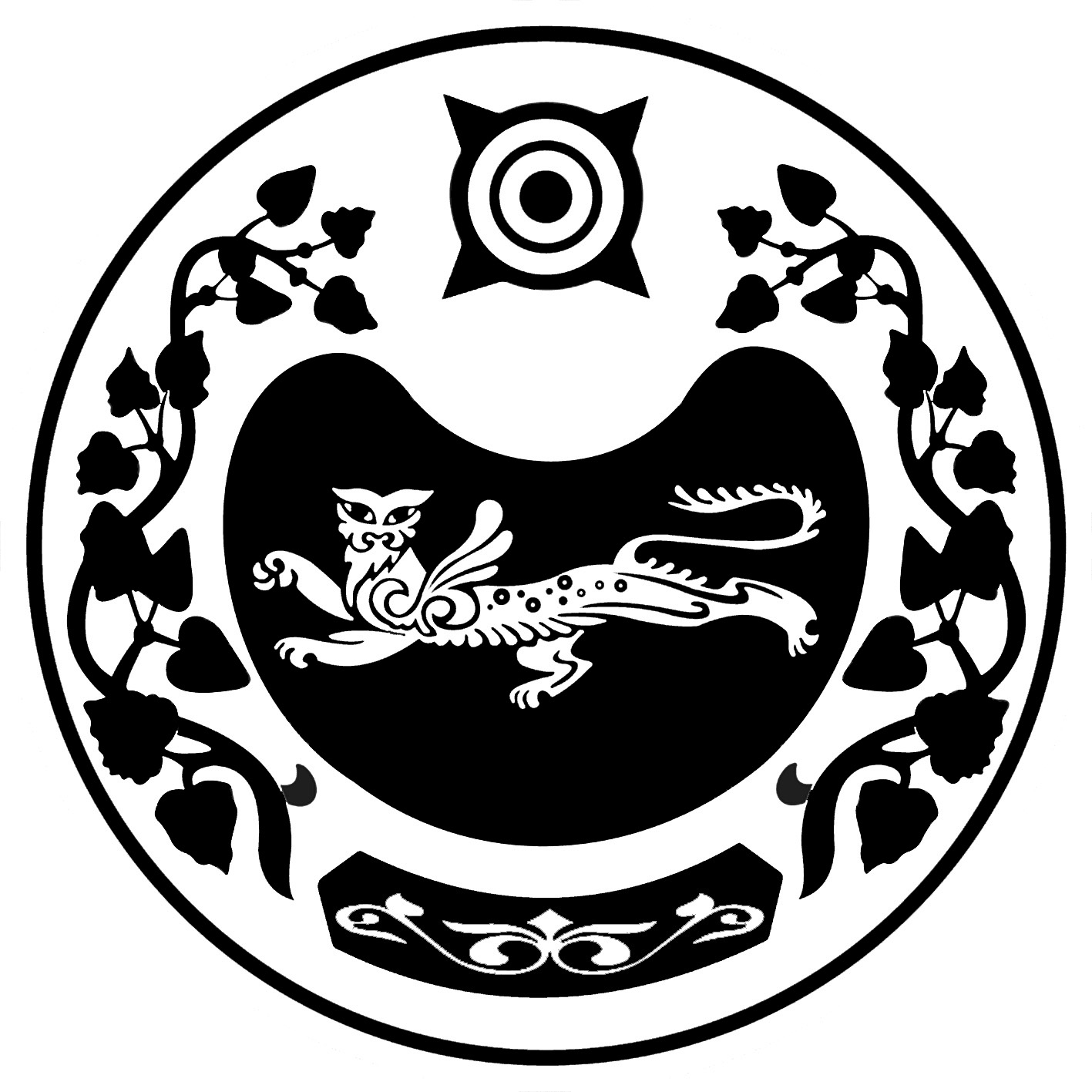 СОВЕТ ДЕПУТАТОВ РАСЦВЕТОВСКОГО СЕЛЬСОВЕТАКод бюджетной классификацииНаименованиеСумма                   на  2020 год008 01 05 00 00 00 0000 000Изменение остатков средств на счетах по учету средств бюджетов0,00008 01 05 02 00 00 0000 500Увеличение прочих остатков средств бюджетов 52 041 000,00008 01 05 02 01 00 0000 510Увеличение прочих остатков денежных средств бюджетов 52 041 000,00008 01 05 02 01 10 0000 510Увеличение прочих остатков  денежных средств бюджетов поселений52 041 000,00008 01 05 02 00 00 0000 600Уменьшение прочих остатков средств бюджетов 52 041 000,00008 01 05 02 01 00 0000 610Уменьшение прочих остатков денежных средств бюджетов 52 041 000,00008 01 05 02 01 10 0000 610Уменьшение прочих остатков  денежных средств бюджетов поселений52 041 000,00Всего источников финансирования0,00Код бюджетной классификацииНаименованиеСумма                   на  2021 год008 01 05 00 00 00 0000 000Изменение остатков средств на счетах по учету средств бюджетов0,00008 01 05 02 00 00 0000 500Увеличение прочих остатков средств бюджетов 27 794 300,00008 01 05 02 01 00 0000 510Увеличение прочих остатков денежных средств бюджетов 27 794 300,00008 01 05 02 01 10 0000 510Увеличение прочих остатков  денежных средств бюджетов поселений27 794 300,00008 01 05 02 00 00 0000 600Уменьшение прочих остатков средств бюджетов 27 794 300,00008 01 05 02 01 00 0000 610Уменьшение прочих остатков денежных средств бюджетов 27 794 300,00008 01 05 02 01 10 0000 610Уменьшение прочих остатков  денежных средств бюджетов поселений27 794 300,00Всего источников финансирования0,00Код бюджетной классификацииНаименованиеСумма                   на  2022 год008 01 05 00 00 00 0000 000Изменение остатков средств на счетах по учету средств бюджетов0,00008 01 05 02 00 00 0000 500Увеличение прочих остатков средств бюджетов 41 544 700,00008 01 05 02 01 00 0000 510Увеличение прочих остатков денежных средств бюджетов 41 544 700,00008 01 05 02 01 10 0000 510Увеличение прочих остатков  денежных средств бюджетов поселений41 544 700,00008 01 05 02 00 00 0000 600Уменьшение прочих остатков средств бюджетов 41 544 700,00008 01 05 02 01 00 0000 610Уменьшение прочих остатков денежных средств бюджетов 41 544 700,00008 01 05 02 01 10 0000 610Уменьшение прочих остатков  денежных средств бюджетов поселений41 544 700,00Всего источников финансирования0,00Код бюджетной  классификацииНаименование доходовСумма                    на 2020 год000 1 00 00000 00 0000 000НАЛОГОВЫЕ И НЕНАЛОГОВЫЕ ДОХОДЫ9 746 200,00000 1 01 00000 00 0000 000НАЛОГИ НА ПРИБЫЛЬ, ДОХОДЫ1 116 300,00000 1 01 02000 01 0000 110НАЛОГ НА ДОХОДЫ ФИЗИЧЕСКИХ ЛИЦ1 116 300,00000 1 01 02010 01 0000 110Налог на доходы физических лиц с доходов, источником которых является налоговый агент, за исключением доходов, в отношении которых исчисление и уплата налога осуществляются в соответствии со статьями 227, 227.1 и 228 Налогового кодекса Российской Федерации 1 090 000,00000 1 01 02020 01 0000 110Налог на доходы физических лиц с доходов, полученных от осуществления деятельности физическими лицами, зарегистрированными в качестве индивидуальных предпринимателей, нотариусов, занимающихся частной практикой, адвокатов, учредивших адвокатские кабинеты и других лиц, занимающихся частной практикой в соответствии со статьей 227 Налогового кодекса Российской Федерации 20 200,00000 1 01 02030 01 0000 110Налог на доходы физических лиц с доходов,  полученных физическими лицами в соответствии со статьей 228 Налогового Кодекса Российской Федерации 6 100,00000 1 03 00000 00 0000 000НАЛОГИ НА ТОВАРЫ (РАБОТЫ,УСЛУГИ), РЕАЛИЗУЕМЫЕ НА ТЕРРИТОРИИ РОССИЙСКОЙ ФЕДЕРАЦИИ 1 955 800,00000 1 03 02000 01 0000 110Акцизы по подакцизным товарам (продукции), производимым на территории Российской Федерации1 955 800,00000 1 03 02230 01 0000 110Доходы от уплаты акцизов на дизельное топливо, подлежащие распределению между бюджетами субъектов Российской Федерации и местными бюджетами с учетом установленных дифференцированных нормативов отчислений в местные бюджеты852 800,00000 1 03 02240 01 0000 110Доходы от уплаты акцизов на моторные масла для дизельных и (или) карбюраторных (инжекторных) двигателей, подлежащие распределению между бюджетами субъектов Российской Федерации и местными бюджетами с учетом установленных дифференцированных нормативов отчислений в местные бюджеты7 800,00000 1 03 02250 01 0000 110Доходы от уплаты акцизов на автомобильный бензин, подлежащие распределению между бюджетами субъектов Российской Федерации и местными бюджетами с учетом установленных дифференцированных нормативов отчислений в местные бюджеты1 095 200,00000 1 05 00000 00 0000 000НАЛОГИ НА СОВОКУПНЫЙ ДОХОД 60 700,00000 1 05 03000 01 0000 110Единый сельскохозяйственный налог60 700,00000 1 05 03010 01 0000 110Единый сельскохозяйственный налог 60 700,00000 1 06 00000 00 0000 000НАЛОГИ НА ИМУЩЕСТВО5 566 000,00000 1 06 01000 00 0000 110Налог на имущество физических лиц1 330 000,00000 1 06 01030 10 0000 110Налог на имущество физических лиц, взимаемый по ставкам, применяемым к объектам налогообложения, расположенным в границах сельских поселений 1 330 000,00000 1 06 06000 00 0000 110ЗЕМЕЛЬНЫЙ НАЛОГ4 236 000,00000 1 06 06030 00 0000 110Земельный налог с организаций1 877 100,00000 1 06 06033 10 0000 110Земельный налог с организаций, обладающих земельным участком, расположенным в границах сельских поселений1 877 100,00000 1 06 06040 00 0000 110Земельный налог с физических лиц2 358 900,00000 1 06 06043 10 0000 110Земельный налог с физических лиц, обладающих земельным участком, расположенным в границах сельских поселений2 358 900,00000 1 08 00000 00 0000 000ГОСУДАРСТВЕННАЯ ПОШЛИНА0,00000 1 11 00000 00 0000 000ДОХОДЫ ОТ ИСПОЛЬЗОВАНИЯ ИМУЩЕСТА, НАХОДЯЩЕГОСЯ В ГОСУДАРСТВЕННОЙ И МУНИЦИПАЛЬНОЙ СОБСТВЕННОСТИ206 400,00000 1 11 05000 00 0000 120Доходы, получаемые в виде арендной либо иной платы за передачу в возмездное пользование государственного и муниципального имущества (за исключением имущества бюджетных и автономных учреждений, а также имущества государственных и муниципальных унитарных предприятий, в том числе казенных)206 400,00000 1 11 05030 00 0000 120Доходы от сдачи в аренду имущества, находящегося в оперативном управлении органов государственной власти, органов местного самоуправления, государственных внебюджетных фондов и созданных ими учреждений (за исключением имущества бюджетных и автономных учреждений206 400,00000 1 11 05035 10 0000 120Доходы от сдачи в аренду имущества, находящегося в оперативном управлении органов управления сельских поселений и созданных ими учреждений (за исключением имущества муниципальных бюджетных и  автономных учреждений)206 400,00000 1 13 00000 00 0000 000ДОХОДЫ ОТ ОКАЗАНИЯ ПЛАТНЫХ УСЛУГ (РАБОТ)И КОМПЕНСАЦИИ ЗАТРАТ ГОСУДАРСТВА40 000,00000 1 13 02000 00 0000 130Доходы от компенсации затрат государства40 000,00000 1 13 02990 00 0000 130Прочие доходы от компенсации затрат государства40 000,00000 1 13 02995 10 0000 130Прочие доходы от компенсации затрат бюджетов сельских поселений40 000,00000 1 14 00000 00 0000 000ДОХОДЫ ОТ ПРОДАЖИ МАТЕРИАЛЬНЫХ И НЕМАТЕРИАЛЬНЫХ АКТИВОВ800 000,00000 1 14 02000 00 0000 000Доходы от реализации имущества, находящегося в государственной и муниципальной собственности (за исключением движимого имущества бюджетных и автономных учреждений, а также имущества государственных и муниципальных унитарных предприятий, в том числе казенных)800 000,00000 1 14 02050 10 0000 410Доходы от реализации имущества, находящегося в собственности сельских поселений (за исключением движимого имущества муниципальных бюджетных и автономных учреждений, а также имущества муниципальных унитарных предприятий, в том числе казенных), в части реализации основных средств по указанному имуществу800 000,00000 1 14 02053 10 0000 410Доходы от реализации иного имущества, находящегося в собственности сельских поселений (за исключением имущества муниципальных бюджетных и автономных учреждений, а также имущества муниципальных унитарных предприятий, в том числе казенных), в части реализации основных средств по указанному имуществу800 000,00000 1 16 00000 00 0000 140ШТРАФЫ, САНКЦИИ, ВОЗМЕЩЕНИЕ УЩЕРБА1 000,00000 1 16 02000 02 0000 140                                                                               Административные штрафы, установленные законами субъектов Российской Федерации об административных правонарушениях1 000,00000 1 16 02020 02 0000 140                                                                                                                                   Административные штрафы, установленные законами субъектов Российской Федерации об административных правонарушениях, за нарушение муниципальных правовых актов1 000,00000 2 00 00000 00 0000 000БЕЗВОЗМЕЗДНЫЕ ПОСТУПЛЕНИЯ42 294 800,00000 2 02 00000 00 0000 000БЕЗВОЗМЕЗДНЫЕ ПОСТУПЛЕНИЯ ОТ ДРУГИХ БЮДЖЕТОВ БЮДЖЕТНОЙ СИСТЕМЫ РОССИЙСКОЙ ФЕДЕРАЦИИ42 294 800,00000 2 02 10000 00 0000 150Дотации бюджетам бюджетной системы Российской Федерации6 227 200,00000 2 02 15001 00 0000 150Дотации на выравнивание бюджетной обеспеченности6 227 200,00000 2 02 15001 10 0000 150Дотации бюджетам сельских поселений  на выравнивание  бюджетной обеспеченности6 227 200,00000 2 02 15002 00 0000 151Дотации бюджетам на поддержку мер по обеспечению сбалансированности бюджетов0,00000 2 02 20000 00 0000 150Субсидии бюджетам бюджетной системы Российской Федерации (межбюджетные субсидии)3 076 000,00000 2 02 20041 00 0000 150Субсидии бюджетам на строительство, модернизацию, ремонт и содержание автомобильных дорог общего пользования, в том числе дорог в поселениях (за исключением автомобильных дорог федерального значения)3 000 000,00000 2 02 20041 10 0000 150Субсидии бюджетам сельских поселений на строительство, модернизацию, ремонт и содержание автомобильных дорог общего пользования, в том числе дорог в поселениях (за исключением автомобильных дорог федерального значения)3 000 000,00000 2 02 29999 00 0000 150Прочие субсидии76 000,00000 2 02 29999 10 0000 150Прочие субсидии бюджетам сельских  поселений76 000,00000 2 02 30000 00 0000 150Субвенции бюджетам бюджетной системы Российской Федерации321 600,00000 2 02 30024 00 0000 150Субвенции местным бюджетам на выполнение передаваемых полномочий субъектов Российской Федерации
 1 000,00000 2 02 30024 10 0000 150Субвенции бюджетам сельских поселений на выполнение передаваемых полномочий субъектов Российской Федерации1 000,00000 2 02 35118 00 0000 150Субвенции бюджетам на осуществление первичного воинского учета на территориях, где отсутствуют военные комиссариаты304 600,00000 2 02 35118 10 0000 150Субвенции бюджетам сельских поселений на осуществление первичного воинского учета на территориях, где отсутствуют военные комиссариаты304 600,00000 2 02 35250 00 0000 150Субвенции бюджетам на оплату жилищно-коммунальных услуг отдельным категориям граждан
16 000,00000 2 02 35250 10 0000 150Субвенции бюджетам сельских поселений на оплату жилищно-коммунальных услуг отдельным категориям граждан16 000,00000 2 07 00000 00 0000 180ПРОЧИЕ БЕЗВОЗМЕЗДНЫЕ ПОСТУПЛЕНИЯ0,00000 2 02 40000 00 0000 150 Иные межбюджетные трансферты 32 670 000,00000 2 02 45393 00 0000 150Межбюджетные трансферты, передаваемые бюджетам на финансовое обеспечение дорожной деятельности в рамках реализации национального проекта "Безопасные и качественные автомобильные дороги" 32 670 000,00000 2 02 45393 10 0000 150Межбюджетные трансферты, передаваемые бюджетам сельских поселений на финансовое обеспечение дорожной деятельности в рамках реализации национального проекта "Безопасные и качественные автомобильные дороги" 32 670 000,00000 8 50 00000 00 0000 000ВСЕГО ДОХОДОВ52 041 000,00Код бюджетной  классификацииНаименование доходовСумма                    на 2021 год000 1 00 00000 00 0000 000НАЛОГОВЫЕ И НЕНАЛОГОВЫЕ ДОХОДЫ8 805 500,00000 1 01 00000 00 0000 000НАЛОГИ НА ПРИБЫЛЬ, ДОХОДЫ1 188 200,00000 1 01 02000 01 0000 110НАЛОГ НА ДОХОДЫ ФИЗИЧЕСКИХ ЛИЦ1 188 200,00000 1 01 02010 01 0000 110Налог на доходы физических лиц с доходов, источником которых является налоговый агент, за исключением доходов, в отношении которых исчисление и уплата налога осуществляются в соответствии со статьями 227, 227.1 и 228 Налогового кодекса Российской Федерации 1 160 900,00000 1 01 02020 01 0000 110Налог на доходы физических лиц с доходов, полученных от осуществления деятельности физическими лицами, зарегистрированными в качестве индивидуальных предпринимателей, нотариусов, занимающихся частной практикой, адвокатов, учредивших адвокатские кабинеты и других лиц, занимающихся частной практикой в соответствии со статьей 227 Налогового кодекса Российской Федерации 21 100,00000 1 01 02030 01 0000 110Налог на доходы физических лиц с доходов,  полученных физическими лицами в соответствии со статьей 228 Налогового Кодекса Российской Федерации 6 200,00000 1 03 00000 00 0000 000НАЛОГИ НА ТОВАРЫ (РАБОТЫ,УСЛУГИ), РЕАЛИЗУЕМЫЕ НА ТЕРРИТОРИИ РОССИЙСКОЙ ФЕДЕРАЦИИ 1 955 800,00000 1 03 02000 00 0000 110Акцизы по подакцизным товарам (продукции), производимым на территории Российской Федерации1 955 800,00000 1 03 02230 01 0000 110Доходы от уплаты акцизов на дизельное топливо, подлежащие распределению между бюджетами субъектов Российской Федерации и местными бюджетами с учетом установленных дифференцированных нормативов отчислений в местные бюджеты852 800,00000 1 03 02240 01 0000 110Доходы от уплаты акцизов на моторные масла для дизельных и (или) карбюраторных (инжекторных) двигателей, подлежащие распределению между бюджетами субъектов Российской Федерации и местными бюджетами с учетом установленных дифференцированных нормативов отчислений в местные бюджеты7 800,00000 1 03 02250 01 0000 110Доходы от уплаты акцизов на автомобильный бензин, подлежащие распределению между бюджетами субъектов Российской Федерации и местными бюджетами с учетом установленных дифференцированных нормативов отчислений в местные бюджеты1 095 200,00000 1 05 00000 00 0000 000НАЛОГИ НА СОВОКУПНЫЙ ДОХОД 66 800,00000 1 05 03000 01 0000 110Единый сельскохозяйственный налог66 800,00000 1 05 03010 01 0000 110Единый сельскохозяйственный налог 66 800,00000 1 06 00000 00 0000 000НАЛОГИ НА ИМУЩЕСТВО5 347 300,00000 1 06 01000 00 0000 110Налог на имущество физических лиц1 460 000,00000 1 06 01030 10 0000 110Налог на имущество физических лиц, взимаемый по ставкам, применяемым к объектам налогообложения, расположенным в границах сельских поселений 1 460 000,00000 1 06 06000 00 0000 110ЗЕМЕЛЬНЫЙ НАЛОГ3 887 300,00000 1 06 06030 00 0000 110Земельный налог с организаций1 493 000,00000 1 06 06033 10 0000 110Земельный налог с организаций, обладающих земельным участком, расположенным в границах сельских поселений1 493 000,00000 1 06 06040 00 0000 110Земельный налог с физических лиц2 394 300,00000 1 06 06043 10 0000 110Земельный налог с физических лиц, обладающих земельным участком, расположенным в границах сельских поселений2 394 300,00000 1 11 00000 00 0000 000ДОХОДЫ ОТ ИСПОЛЬЗОВАНИЯ ИМУЩЕСТА, НАХОДЯЩЕГОСЯ В ГОСУДАРСТВЕННОЙ И МУНИЦИПАЛЬНОЙ СОБСТВЕННОСТИ206 400,00000 1 11 05000 00 0000 120Доходы, получаемые в виде арендной либо иной платы за передачу в возмездное пользование государственного и муниципального имущества (за исключением имущества бюджетных и автономных учреждений, а также имущества государственных и муниципальных унитарных предприятий, в том числе казенных)206 400,00000 1 11 05030 00 0000 120Доходы от сдачи в аренду имущества, находящегося в оперативном управлении органов государственной власти, органов местного самоуправления, государственных внебюджетных фондов и созданных ими учреждений (за исключением имущества бюджетных и автономных учреждений206 400,00000 1 11 05035 10 0000 120Доходы от сдачи в аренду имущества, находящегося в оперативном управлении органов управления сельских поселений и созданных ими учреждений (за исключением имущества муниципальных бюджетных и  автономных учреждений)206 400,00000 1 13 00000 00 0000 000ДОХОДЫ ОТ ОКАЗАНИЯ ПЛАТНЫХ УСЛУГ (РАБОТ)И КОМПЕНСАЦИИ ЗАТРАТ ГОСУДАРСТВА40 000,00000 1 13 02000 00 0000 130Доходы от компенсации затрат государства40 000,00000 1 13 02995 10 0000 130Прочие доходы от компенсации затрат бюджетов сельских поселений40 000,00000 1 16 00000 00 0000 140ШТРАФЫ, САНКЦИИ, ВОЗМЕЩЕНИЕ УЩЕРБА1 000,00000 1 16 02000 02 0000 140                                                                               Административные штрафы, установленные законами субъектов Российской Федерации об административных правонарушениях1 000,00000 1 16 02020 02 0000 140                                                                                                                                   Административные штрафы, установленные законами субъектов Российской Федерации об административных правонарушениях, за нарушение муниципальных правовых актов1 000,00000 2 00 00000 00 0000 000БЕЗВОЗМЕЗДНЫЕ ПОСТУПЛЕНИЯ18 988 800,00000 2 02 00000 00 0000 000БЕЗВОЗМЕЗДНЫЕ ПОСТУПЛЕНИЯ ОТ ДРУГИХ БЮДЖЕТОВ БЮДЖЕТНОЙ СИСТЕМЫ РОССИЙСКОЙ ФЕДЕРАЦИИ18 988 800,00000 2 02 10000 00 0000 150Дотации бюджетам бюджетной системы Российской Федерации4 190 900,00000 2 02 15001 00 0000 150Дотации на выравнивание бюджетной обеспеченности4 190 900,00000 2 02 15001 10 0000 150Дотации бюджетам сельских поселений  на выравнивание  бюджетной обеспеченности4 190 900,00000 2 02 20000 00 0000 150Субсидии бюджетам бюджетной системы Российской Федерации (межбюджетные субсидии)14 476 000,00000 2 02 20041 00 0000 150Субсидии бюджетам на строительство, модернизацию, ремонт и содержание автомобильных дорог общего пользования, в том числе дорог в поселениях (за исключением автомобильных дорог федерального значения)4 000 000,00000 2 02 20041 10 0000 150Субсидии бюджетам сельских поселений на строительство, модернизацию, ремонт и содержание автомобильных дорог общего пользования, в том числе дорог в поселениях (за исключением автомобильных дорог федерального значения)4 000 000,00000 2 02 20077 00 0000 150Субсидии бюджетам на софинансирование капитальных вложений в объекты муниципальной собственности10 400 000,00000 2 02 20077 10 0000 150Субсидии бюджетам сельских поселений на софинансирование капитальных вложений в объекты муниципальной собственности10 400 000,00000 2 02 29999 00 0000 150Прочие субсидии76 000,00000 2 02 29999 10 0000 150Прочие субсидии бюджетам сельских  поселений76 000,00000 2 02 30000 00 0000 150Субвенции бюджетам бюджетной системы Российской Федерации321 900,00000 2 02 30024 00 0000 150Субвенции местным бюджетам на выполнение передаваемых полномочий субъектов Российской Федерации 1 000,00000 2 02 30024 10 0000 150Субвенции бюджетам сельских поселений на выполнение передаваемых полномочий субъектов Российской Федерации1 000,00000 2 02 35118 00 0000 150Субвенции бюджетам на осуществление первичного воинского учета на территориях, где отсутствуют военные комиссариаты304 900,00000 2 02 35118 10 0000 150Субвенции бюджетам сельских поселений на осуществление первичного воинского учета на территориях, где отсутствуют военные комиссариаты304 900,00000 2 02 35250 00 0000 150Субвенции бюджетам на оплату жилищно-коммунальных услуг отдельным категориям граждан16 000,00000 2 02 35250 10 0000 150Субвенции бюджетам сельских поселений на оплату жилищно-коммунальных услуг отдельным категориям граждан16 000,00000 8 50 00000 00 0000 000ВСЕГО ДОХОДОВ27 794 300,00Код бюджетной  классификацииНаименование доходовСумма                    на 2022 год000 1 00 00000 00 0000 000НАЛОГОВЫЕ И НЕНАЛОГОВЫЕ ДОХОДЫ9 073 200,00000 1 01 00000 00 0000 000НАЛОГИ НА ПРИБЫЛЬ, ДОХОДЫ1 263 600,00000 1 01 02000 01 0000 110НАЛОГ НА ДОХОДЫ ФИЗИЧЕСКИХ ЛИЦ1 263 600,00000 1 01 02010 01 0000 110Налог на доходы физических лиц с доходов, источником которых является налоговый агент, за исключением доходов, в отношении которых исчисление и уплата налога осуществляются в соответствии со статьями 227, 227.1 и 228 Налогового кодекса Российской Федерации 1 235 200,00000 1 01 02020 01 0000 110Налог на доходы физических лиц с доходов, полученных от осуществления деятельности физическими лицами, зарегистрированными в качестве индивидуальных предпринимателей, нотариусов, занимающихся частной практикой, адвокатов, учредивших адвокатские кабинеты и других лиц, занимающихся частной практикой в соответствии со статьей 227 Налогового кодекса Российской Федерации 22 100,00000 1 01 02030 01 0000 110Налог на доходы физических лиц с доходов,  полученных физическими лицами в соответствии со статьей 228 Налогового Кодекса Российской Федерации 6 300,00000 1 03 00000 00 0000 000НАЛОГИ НА ТОВАРЫ (РАБОТЫ,УСЛУГИ), РЕАЛИЗУЕМЫЕ НА ТЕРРИТОРИИ РОССИЙСКОЙ ФЕДЕРАЦИИ 1 955 800,00000 1 03 02000 00 0000 110Акцизы по подакцизным товарам (продукции), производимым на территории Российской Федерации1 955 800,00000 1 03 02230 01 0000 110Доходы от уплаты акцизов на дизельное топливо, подлежащие распределению между бюджетами субъектов Российской Федерации и местными бюджетами с учетом установленных дифференцированных нормативов отчислений в местные бюджеты852 800,00000 1 03 02240 01 0000 110Доходы от уплаты акцизов на моторные масла для дизельных и (или) карбюраторных (инжекторных) двигателей, подлежащие распределению между бюджетами субъектов Российской Федерации и местными бюджетами с учетом установленных дифференцированных нормативов отчислений в местные бюджеты7 800,00000 1 03 02250 01 0000 110Доходы от уплаты акцизов на автомобильный бензин, подлежащие распределению между бюджетами субъектов Российской Федерации и местными бюджетами с учетом установленных дифференцированных нормативов отчислений в местные бюджеты1 095 200,00000 1 03 02260 01 0000 110 Доходы от уплаты акцизов на прямогонный бензин, подлежащие распределению между бюджетами субъектов Российской Федерации и местными бюджетами с учетом установленных дифференцированных нормативов отчислений в местные бюджеты0,00000 1 05 00000 00 0000 000НАЛОГИ НА СОВОКУПНЫЙ ДОХОД 73 800,00000 1 05 03000 01 0000 110Единый сельскохозяйственный налог73 800,00000 1 05 03010 01 0000 110Единый сельскохозяйственный налог 73 800,00000 1 06 00000 00 0000 000НАЛОГИ НА ИМУЩЕСТВО5 532 600,00000 1 06 01000 00 0000 110Налог на имущество физических лиц1 600 000,00000 1 06 01030 10 0000 110Налог на имущество физических лиц, взимаемый по ставкам, применяемым к объектам налогообложения, расположенным в границах сельских поселений 1 600 000,00000 1 06 06000 00 0000 110ЗЕМЕЛЬНЫЙ НАЛОГ3 932 600,00000 1 06 06030 00 0000 110Земельный налог с организаций1 500 000,00000 1 06 06033 10 0000 110Земельный налог с организаций, обладающих земельным участком, расположенным в границах сельских поселений1 500 000,00000 1 06 06040 00 0000 110Земельный налог с физических лиц2 432 600,00000 1 06 06043 10 0000 110Земельный налог с физических лиц, обладающих земельным участком, расположенным в границах сельских поселений2 432 600,00000 1 11 00000 00 0000 000ДОХОДЫ ОТ ИСПОЛЬЗОВАНИЯ ИМУЩЕСТА, НАХОДЯЩЕГОСЯ В ГОСУДАРСТВЕННОЙ И МУНИЦИПАЛЬНОЙ СОБСТВЕННОСТИ206 400,00000 1 11 05000 00 0000 120Доходы, получаемые в виде арендной либо иной платы за передачу в возмездное пользование государственного и муниципального имущества (за исключением имущества бюджетных и автономных учреждений, а также имущества государственных и муниципальных унитарных предприятий, в том числе казенных)206 400,00000 1 11 05030 00 0000 120Доходы от сдачи в аренду имущества, находящегося в оперативном управлении органов государственной власти, органов местного самоуправления, государственных внебюджетных фондов и созданных ими учреждений (за исключением имущества бюджетных и автономных учреждений206 400,00000 1 11 05035 10 0000 120Доходы от сдачи в аренду имущества, находящегося в оперативном управлении органов управления сельских поселений и созданных ими учреждений (за исключением имущества муниципальных бюджетных и  автономных учреждений)206 400,00000 1 13 00000 00 0000 000ДОХОДЫ ОТ ОКАЗАНИЯ ПЛАТНЫХ УСЛУГ (РАБОТ)И КОМПЕНСАЦИИ ЗАТРАТ ГОСУДАРСТВА40 000,00000 1 13 02000 00 0000 130Доходы от компенсации затрат государства40 000,00000 1 13 02990 00 0000 130Прочие доходы от компенсации затрат государства40 000,00000 1 13 02995 10 0000 130Прочие доходы от компенсации затрат бюджетов сельских поселений40 000,00000 1 16 00000 00 0000 140ШТРАФЫ, САНКЦИИ, ВОЗМЕЩЕНИЕ УЩЕРБА1 000,00000 1 16 02000 02 0000 140                                                                               Административные штрафы, установленные законами субъектов Российской Федерации об административных правонарушениях1 000,00000 1 16 02020 02 0000 140                                                                                                                                   Административные штрафы, установленные законами субъектов Российской Федерации об административных правонарушениях, за нарушение муниципальных правовых актов1 000,00000 2 00 00000 00 0000 000БЕЗВОЗМЕЗДНЫЕ ПОСТУПЛЕНИЯ32 471 500,00000 2 02 00000 00 0000 000БЕЗВОЗМЕЗДНЫЕ ПОСТУПЛЕНИЯ ОТ ДРУГИХ БЮДЖЕТОВ БЮДЖЕТНОЙ СИСТЕМЫ РОССИЙСКОЙ ФЕДЕРАЦИИ32 471 500,00000 2 02 10000 00 0000 150Дотации бюджетам бюджетной системы Российской Федерации4 072 600,00000 2 02 15001 00 0000 150Дотации на выравнивание бюджетной обеспеченности4 072 600,00000 2 02 15001 10 0000 150Дотации бюджетам сельских поселений  на выравнивание  бюджетной обеспеченности4 072 600,00000 2 02 20000 00 0000 150Субсидии бюджетам бюджетной системы Российской Федерации (межбюджетные субсидии)28 076 000,00000 2 02 20041 00 0000 150Субсидии бюджетам на строительство, модернизацию, ремонт и содержание автомобильных дорог общего пользования, в том числе дорог в поселениях (за исключением автомобильных дорог федерального значения)4 000 000,00000 2 02 20041 10 0000 150Субсидии бюджетам сельских поселений на строительство, модернизацию, ремонт и содержание автомобильных дорог общего пользования, в том числе дорог в поселениях (за исключением автомобильных дорог федерального значения)4 000 000,00000 2 02 20077 00 0000 150Субсидии бюджетам на софинансирование капитальных вложений в объекты муниципальной собственности24 000 000,00000 2 02 20077 10 0000 150Субсидии бюджетам сельских поселений на софинансирование капитальных вложений в объекты муниципальной собственности24 000 000,00000 2 02 29999 00 0000 150Прочие субсидии76 000,00000 2 02 29999 10 0000 150Прочие субсидии бюджетам сельских  поселений76 000,00000 2 02 30000 00 0000 150Субвенции бюджетам бюджетной системы Российской Федерации322 900,00000 2 02 30024 00 0000 150Субвенции местным бюджетам на выполнение передаваемых полномочий субъектов Российской Федерации
 1 000,00000 2 02 30024 10 0000 150Субвенции бюджетам сельских поселений на выполнение передаваемых полномочий субъектов Российской Федерации1 000,00000 2 02 35118 00 0000 150Субвенции бюджетам на осуществление первичного воинского учета на территориях, где отсутствуют военные комиссариаты305 900,00000 2 02 35118 10 0000 150Субвенции бюджетам сельских поселений на осуществление первичного воинского учета на территориях, где отсутствуют военные комиссариаты305 900,00000 2 02 35250 00 0000 150Субвенции бюджетам на оплату жилищно-коммунальных услуг отдельным категориям граждан16 000,00000 2 02 35250 10 0000 150Субвенции бюджетам сельских поселений на оплату жилищно-коммунальных услуг отдельным категориям граждан16 000,00000 8 50 00000 00 0000 000ВСЕГО ДОХОДОВ41 544 700,00Код бюджетной классификации                           Российской ФедерацииКод бюджетной классификации                           Российской ФедерацииНаименование доходов Администраторы доходовдоходов поселенияНаименование доходов 008Администрация  Расцветовского  сельсовета Усть-Абаканского района Республики ХакасияАдминистрация  Расцветовского  сельсовета Усть-Абаканского района Республики Хакасия1 08 04020 01 0000 110Государственная пошлина за совершение нотариальных действий должностными лицами органов местного самоуправления, уполномоченными в соответствии с законодательными актами Российской Федерации на совершение нотариальных действий1 11 05035 10 0000 120Доходы от сдачи в аренду имущества, находящегося в оперативном управлении органов управления сельских  поселений и созданных ими учреждений (за исключением имущества муниципальных бюджетных и  автономных учреждений)1 13 01995 10 0000 130Прочие доходы от оказания платных услуг (работ) получателями средств  бюджетов сельских поселений1 13 02995 10 0000 130Прочие доходы от компенсации затрат  бюджетов сельских поселений1 14 02053 10 0000 410Доходы от реализации иного имущества, находящегося в собственности сельских  поселений (за исключением имущества муниципальных бюджетных и автономных учреждений, а также имущества муниципальных унитарных предприятий, в том числе казенных), в части реализации основных средств по указанному имуществу1 14 02053 10 0000 440Доходы от реализации иного имущества, находящегося в собственности сельских  поселений (за исключением имущества муниципальных бюджетных и автономных учреждений, а также имущества муниципальных унитарных предприятий, в том числе казенных), в части реализации материальных запасов по указанному имуществу1 14 04050 10 0000 420Доходы от продажи нематериальных активов, находящихся в собственности сельских поселений1 14 06025 10 0000 430Доходы от продажи земельных участков, находящихся в собственности сельских поселений  (за исключением земельных участков муниципальных бюджетных и автономных учреждений)1 16 02020 02 0000 140Административные штрафы, установленные законами субъектов Российской Федерации об административных правонарушениях, за нарушение муниципальных правовых актов1 16 10123 01 0000 140Доходы от денежных взысканий (штрафов), поступающие в счет погашения задолженности, образовавшейся до 1 января 2020 года, подлежащие зачислению в бюджет муниципального образования по нормативам, действующим до 1 января 2020 года1 17 01050 10 0000 180Невыясненные поступления, зачисляемые в бюджеты сельских поселений1 17 05050 10 0000 180Прочие неналоговые доходы бюджетов сельских поселений2 02 15001 10 0000 150Дотации бюджетам сельских поселений на выравнивание  бюджетной обеспеченности из бюджета субъекта Российской Федерации2 02 15002 10 0000 150Дотации бюджетам сельских  поселений на поддержку мер по обеспечению сбалансированности бюджетов2 02 16001 10 0000 150Дотации бюджетам сельских поселений на выравнивание  бюджетной обеспеченности из бюджетов муниципальных районов2 02 20041 10 0000 150Субсидии бюджетам сельских поселений на строительство, модернизацию, ремонт и содержание автомобильных дорог общего пользования, в том числе дорог в поселениях (за исключением автомобильных дорог федерального значения)2 02 25467 10 0000 150Субсидии бюджетам сельских поселений на обеспечение развития и укрепления материально-технической базы домов культуры в населенных пунктах с числом жителей до 50 тысяч человек2 02 29999 10 0000 150Прочие субсидии бюджетам сельских поселений2 02 30024 10 0000 150Субвенции бюджетам сельских поселений на выполнение передаваемых полномочий субъектов Российской Федерации2 02 35118 10 0000 150Субвенции бюджетам сельских поселений на осуществление первичного воинского учета на территориях, где отсутствуют военные комиссариаты2 02 35250 10 0000 150Субвенции бюджетам сельских поселений на оплату жилищно-коммунальный услуг отдельным категориям граждан2 02 45160 10 0000 150Межбюджетные трансферты, передаваемые бюджетам сельских поселений для компенсации дополнительных расходов, возникших в результате решений, принятых органами власти другого уровня2 02 45393 10 0000 150Межбюджетные трансферты, передаваемые бюджетам сельских поселений на финансовое обеспечение дорожной деятельности в рамках реализации национального проекта «Безопасные и качественные автомобильные дороги»2 02 49999 10 0000 150Прочие межбюджетные трансферты, передаваемые бюджетам сельских поселений2 07 05030 10 0000 150Прочие безвозмездные поступления в бюджеты сельских поселений2 08 05000 10 0000 150Перечисления из бюджетов  сельских поселений  (в  бюджеты  поселений) для осуществления  возврата  (зачета) излишне уплаченных или излишне взысканных  сумм налогов, сборов и иных платежей, а  также  сумм процентов за несвоевременное осуществление такого  возврата  и  процентов,  начисленных  на излишне взысканные суммыКод бюджетной классификации                              Российской ФедерацииКод бюджетной классификации                              Российской ФедерацииНаименование главных администраторов источников финансирования дефицита бюджета поселенияадминистратора источниковисточников финансирования дефицита бюджета поселенияНаименование главных администраторов источников финансирования дефицита бюджета поселения008 Администрация  Расцветовского  сельсовета Усть-Абаканского района Республики Хакасия                                                            Администрация  Расцветовского  сельсовета Усть-Абаканского района Республики Хакасия                                                           008000 01 05 00 00 00 0000 000Изменение остатков средств на счетах по учету средств       
бюджетов                      008000 01 05 02 00 00 0000 500Увеличение прочих остатков средств бюджетов              008000 01 05 02 01 00 0000 510Увеличение прочих остатков  денежных средств бюджетов     008000 01 05 02 01 10 0000 510   Увеличение прочих остатков денежных средств бюджетов сельских поселений
              008000 01 05 02 00 00 0000 600Уменьшение прочих остатков средств бюджетов              008000 01 05 02 01 00 0000 610Уменьшение прочих остатков денежных средств бюджетов     008000 01 05 02 01 10 0000 610Уменьшение прочих остатков денежных средств бюджетов     
сельских поселений                     НаименованиеГл РспРзПРЦСРВРСумма                    на 2020 годОбщегосударственные вопросы00801    3 646 702,00 Функционирование высшего должностного  лица субъекта Российской Федерации и  муниципального образования0080102    1 107 200,00 Непрограмные расходы в сфере установленных функций органов муниципальных образований (органов местного самоуправления,  муниципальных учреждений)00801027000000000    1 107 200,00 Обеспечение деятельности Главы муниципального образования00801027020000000    1 107 200,00 Глава муниципального образования00801027020003400    1 107 200,00 Расходы на выплаты персоналу государственных (муниципальных) органов00801027020003400120    1 107 200,00 Функционирование Правительства Российской Федерации, высших исполнительных органов государственной власти субъектов Российской Федерации, местных администраций 0080104    2 412 502,00 Непрограмные расходы в сфере установленных функций органов муниципальных образований (органов местного самоуправления,  муниципальных учреждений)0080104700000000    2 412 502,00 Обеспечение деятельности органов местного самоуправления00801047050000000    2 412 502,00 Органы местного самоуправления00801047050003500   2 411 502,00 Расходы на выплаты персоналу государственных (муниципальных) органов00801047050003500120    1 029 800,00 Иные закупки товаров, работ и услуг для обеспечения государственных (муниципальных) нужд00801047050003500240    1 255 502,00 Уплата налогов, сборов и иных платежей00801047050003500850       126 200,00 Осуществление государственного полномочия по определению перечня должностных лиц, уполномоченных составлять протоколы об административных правонарушениях00801047050070230          1 000,00 Иные закупки товаров, работ и услуг для обеспечения государственных (муниципальных) нужд00801047050070230240           1 000,00 Резервные фонды0080111         10 000,00 Непрограмные расходы в сфере установленных функций органов муниципальных образований (органов местного самоуправления,  муниципальных учреждений)00801117000000000         10 000,00 Резервные фонды00801117060000000         10 000,00 Резервный фонд органов исполнительной власти местного самоуправления00801117060091990        10 000,00 Резервные средства00801117060091990870         10 000,00 Другие общегосударственные вопросы0080113       117 000,00 Непрограмные расходы в сфере установленных функций органов муниципальных образований (органов местного самоуправления,  муниципальных учреждений)00801137000000000       117 000,00 Другие общегосударственные вопросы00801137070000000       117 000,00 Оценка недвижимости, признание прав и регулирование отношений по государственной и муниципальной собственности00801137070022130        90 000,00 Иные закупки товаров, работ и услуг для обеспечения государственных (муниципальных) нужд00801137070022130240         90 000,00 Выполнение других обязательств государства00801137070022510        27 000,00 Иные закупки товаров, работ и услуг для обеспечения государственных (муниципальных) нужд00801137070022510240                    -   Исполнение судебных актов00801137070022510830         12 000,00 Уплата налогов, сборов и иных платежей00801137070022510850         15 000,00 Национальная оборона00802       304 600,00 Мобилизационная и вневойсковая подготовка0080203       304 600,00 Непрограмные расходы в сфере установленных функций органов муниципальных образований (органов местного самоуправления,  муниципальных учреждений)00802037000000000       304 600,00 Другие общегосударственные вопросы00802037070000000       304 600,00 Осуществление первичного воинского учета на территориях, где отсутствуют военные комиссариаты00802037070051180      304 600,00 Расходы на выплаты персоналу государственных (муниципальных) органов00802037070051180120       303 231,00 Иные закупки товаров, работ и услуг для обеспечения государственных (муниципальных) нужд00802037070051180240           1 369,00 Национальная безопасность и правоохранительная деятельность00803       180 000,00 Обеспечение пожарной безопасности0080310       180 000,00 МП "Защита населения и территории муниципального образования Расцветовский сельсовет от чрезвычайных ситуаций, обеспечение пожарной безопасности"00803106100000000       180 000,00 Создание условий для защиты населения от чрезвычайных ситуаций00803106100100000      180 000,00 Обеспечение первичных мер пожарной безопасности00803106100122520      104 000,00 Иные закупки товаров, работ и услуг для обеспечения государственных (муниципальных) нужд00803106100122520240       104 000,00 Обеспечение первичных мер пожарной безопасности00803106100171260        76 000,00 Иные закупки товаров, работ и услуг для обеспечения государственных (муниципальных) нужд00803106100171260240         76 000,00 Национальная экономика00804  39 625 750,00 Дорожное хозяйство0080409  37 625 800,00 Муниципальная Программа «Модернизация автомобильных дорог местного значения и сооружений на них в муниципальном образовании Расцветовский сельсовет»   00804096200000000  37 625 800,00 Строительство и реконструкция, содержание, ремонт, капитальный ремонт автомобильных дорог общего пользования местного значения00804096200100000    4 625 800,00 Мероприятия по обеспечению сохранности существующей сети автомобильных дорог общего пользования местного значения00804096200122010   1 625 800,00 Иные закупки товаров, работ и услуг для обеспечения государственных (муниципальных) нужд00804096200122010240    1 625 800,00 Капитальный ремонт, ремонт автомобильных дорог общего пользования местного значения городских округов и поселений, малых и отдаленных сел Республики Хакасия, а также на капитальный ремонт, ремонт искусственных сооружений протяженностью 100 метров и более (в том числе на разработку проектной документации)00804096200171140   3 000 000,00 Иные закупки товаров, работ и услуг для обеспечения государственных (муниципальных) нужд00804096200171140240    3 000 000,00 Финансовое обеспечение дорожной деятельности в рамках реализации национального проекта "Безопасные и качественные автомобильные дороги"0080409620R153930  33 000 000,00 Иные закупки товаров, работ и услуг для обеспечения государственных (муниципальных) нужд0080409620R153930240  33 000 000,00 Другие вопросы в области национальной экономики0080412    1 999 950,00 Непрограмные расходы в сфере установленных функций органов муниципальных образований (органов местного самоуправления,  муниципальных учреждений)00804127000000000    1 999 950,00 Другие общегосударственные вопросы00804127070000000    1 999 950,00 Обеспечение деятельности подведомственных учреждений ( группы хозяйственного обслуживания)00804127070001180   1 999 950,00 Расходы на выплаты персоналу государственных (муниципальных) органов00804127070001180120    1 975 050,00 Иные закупки товаров, работ и услуг для обеспечения государственных (муниципальных) нужд00804127070001180240         24 900,00 Жилищно-коммунальное хозяйство00805    1 027 233,50 Жилищное хозяйство0080501           4 700,00 Муниципальная программа  «Устойчивое развитие муниципального образования Расцветовский сельсовет» 00805016700000000           4 700,00 Подрограмма "Благоустройство территории муниципального образования Расцветовский сельсовет" 00805016720000000          4 700,00 Содействие в обеспечении и сохранности многоквартирных домов и улучшение комфорта проживающих в них 00805016720200000           4 700,00 Проведение капитального ремонта муниципального жилья00805016720222840          4 700,00 Иные закупки товаров, работ и услуг для обеспечения государственных (муниципальных) нужд00805016720222840240           4 200,00 Уплата налогов, сборов и иных платежей00805016720222840850              500,00 Благоустройство0080503    1 022 533,50 Муниципальная программа  «Устойчивое развитие муниципального образования Расцветовский сельсовет» 00805036700000000    1 022 533,50 Подпрограмма "Благоустройство территории муниципального образования Расцветовский сельсовет"00805036720000000   1 007 533,50 Благоустройство и обеспечение санитарного состояния территорий поселения00805036720100000    1 007 533,50 Мероприятия по организации уличного освещения00805036720122540      789 500,00 Иные закупки товаров, работ и услуг для обеспечения государственных (муниципальных) нужд00805036720122540240       789 500,00 Прочие мероприятия по благоустройству поселений00805036720122580      218 033,50 Иные закупки товаров, работ и услуг для обеспечения государственных (муниципальных) нужд00805036720122580240       218 033,50 Подпрограмма "Обеспечение охраны окружающей среды на территории муниципального образования Расцветовский сельсовет "00805036730000000        15 000,00 Обеспечение благоприятной окружающей среды и экологической безопасности на территории муниципального образования Расцветовский сельсовет00805036730100000         15 000,00 Природоохранные мероприятия00805036730122110        15 000,00 Иные закупки товаров, работ и услуг для обеспечения государственных (муниципальных) нужд00805036730122110240         15 000,00 Образование00807         76 000,00 Профессиональная подготовка, переподготовка и  повышение квалификации0080705         26 000,00 МП "Повышение квалификации муниципальных служащих и работников, занимающих должности, не отнесенные к должностям муниципальной службы, Администрации Расцветовского сельсовета"00807056400000000         26 000,00 Обучение руководителей и специалистов учреждений на курсах повышения квалификации00807056400100000         26 000,00 Переподготовка,повышение квалификации сотрудников00807056400122030        26 000,00 Иные закупки товаров, работ и услуг для обеспечения государственных (муниципальных) нужд00807056400122030240         26 000,00 Другие вопросы в области образования0080709         50 000,00 Муниципальная программа "Одаренные дети"00807096500000000         40 000,00 Выявление и поддержка одаренных детей и талантливой молодежи00807096500100000         40 000,00 Поддержка одаренных детей00807096500122590        40 000,00 Иные закупки товаров, работ и услуг для обеспечения государственных (муниципальных) нужд00807096500122590240         40 000,00 Муниципальная программа "Противодействие незаконному обороту наркотиков, снижение масштабов наркотизации населения в Расцветовском сельсовете"00807097100000000         10 000,00 Профилактика злоупотребления наркотическими веществами00807097100100000         10 000,00 Мероприятие по профилактике злоупотребления наркотиками и их незаконного оборота00807097100122870         10 000,00 Иные закупки товаров, работ и услуг для обеспечения государственных (муниципальных) нужд00807097100122870240         10 000,00 Культура, кинематография00808    6 469 364,00 Культура0080801    4 201 114,00 Муниципальная программа "«Культура  муниципального образования Расцветовский сельсовет»00808016600000000    4 201 114,00 Подпрограмма «Развитие культурного потенциала  муниципального образования Расцветовский сельсовет»00808016610000000   3 526 224,00 Обеспечение развития отрасли культуры00808016610100000    3 116 964,00 Обеспечение деятельности культурно-спортивного комплекса Расцвет00808016610100980   3 116 964,00 Расходы на выплаты персоналу казенных учреждений00808016610100980110    2 190 650,00 Иные закупки товаров, работ и услуг для обеспечения государственных (муниципальных) нужд00808016610100980240       850 314,00 Уплата налогов, сборов 00808016610100980850         76 000,00 Реализация проектов "Комплексного развития сельских территорий"00808016610200000       409 260,00 Комплексное развитие сельских территорий00808016610200990      409 260,00 Иные закупки товаров, работ и услуг для обеспечения государственных (муниципальных) нужд00808016610200990240         30 000,00 Бюджетные инвестиции00808016610200990410       379 260,00 Подпрограмма ""Развитие физической культуры муниципального образования Расцветовский сельсовет "00808016620000000      674 890,00 Обеспечение развития отрасли физической культуры00808016620100000       674 890,00 Обеспечение деятельности культурно-спортивного комплекса Расцвет00808016620100980      674 890,00 Расходы на выплаты персоналу казенных учреждений00808016620100980110       303 400,00 Иные закупки товаров, работ и услуг для обеспечения государственных (муниципальных) нужд00808016620100980240       371 490,00 Другие вопросы в области культуры, кинематографии 0080804    2 268 250,00 Муниципальная программа "«Культура  муниципального образования Расцветовский сельсовет»00808046600000000    2 268 250,00 Подпрограмма «Развитие культурного потенциала  муниципального образования Расцветовский сельсовет»00808046610000000   2 268 250,00 Обеспечение развития отрасли культуры00808046610100000    2 268 250,00 Обеспечение деятельности подведомственных учреждений (Централизованные бухгалтерии)00808046610101180   2 268 250,00 Расходы на выплаты персоналу государственных (муниципальных) органов00808046610101180120    1 912 800,00 Иные закупки товаров, работ и услуг для обеспечения государственных (муниципальных) нужд00808046610101180240       355 450,00 Социальная политика00810       541 315,00 Пенсионное обеспечение0081001       525 315,00 Муниципальная программа "Социальная поддержка граждан"00810016800000000       525 315,00 Социальные выплаты гражданам в соответствии с действующим законодательством00810016800100000       525 315,00 Доплаты к пенсиям муниципальным служащим0081001680114910      525 315,00 Публичные нормативные социальные выплаты гражданам00810016800114910310       525 315,00 Социальное обеспечение населения0081003         16 000,00 Муниципальная программа "Социальная поддержка гражда"00810036800000000         16 000,00 Социальные выплаты гражданам в соответствии с действующим законодательством00810036800100000         16 000,00 Осуществление  отдельных государственных полномочий в сфере социальной поддержки работников муниципальных организаций культуры, работающих и проживающих в сельских населенных пунктах, поселках городского типа00810036800170270        16 000,00 Публичные нормативные социальные выплаты гражданам00810036800170270310         16 000,00 Межбюджетные трансферты общего характера бюджетам субъектов Российской Федерации и муниципальных образований00814      170 035,50 Прочие межбюджетные трансферты общего характера0081403      170 035,50 Непрограмные расходы в сфере установленных функций органов муниципальных образований (органов местного самоуправления,  муниципальных учреждений)00814037000000000       170 035,50 Другие общегосударственные вопросы00814037070000000       170 035,50 Межбюджетные трансферты бюджетам муниципальных районов из бюджетов поселений и бюджетные трансферты бюджетам поселений из бюджетов муниципальных районов на осуществление части полномочий по решению вопросов местного значения в соответствии с заключенными соглашениями00814037070090030       170 035,50 Иные межбюджетные трансферты00814037070090030540       170 035,50 ИТОГО  52 041 000,00 НаименованиеГл РспРзПРЦСРВРСумма                    на 2021 годОбщегосударственные вопросы00801    2 715 525,00 Функционирование высшего должностного  лица субъекта Российской Федерации и  муниципального образования0080102       857 200,00 Непрограмные расходы в сфере установленных функций органов муниципальных образований (органов местного самоуправления,  муниципальных учреждений)00801027000000000       857 200,00 Обеспечение деятельности Главы муниципального образования00801027020000000       857 200,00 Глава муниципального образования00801027020003400       857 200,00 Расходы на выплаты персоналу государственных (муниципальных) органов00801027020003400120       857 200,00 Функционирование Правительства Российской Федерации, высших исполнительных органов государственной власти субъектов Российской Федерации, местных администраций 0080104    1 731 325,00 Непрограмные расходы в сфере установленных функций органов муниципальных образований (органов местного самоуправления,  муниципальных учреждений)0080104700000000    1 731 325,00 Обеспечение деятельности органов местного самоуправления00801047050000000    1 731 325,00 Органы местного самоуправления00801047050003500   1 730 325,00 Расходы на выплаты персоналу государственных (муниципальных) органов00801047050003500120       886 500,00 Иные закупки товаров, работ и услуг для обеспечения государственных (муниципальных) нужд00801047050003500240       717 625,00 Уплата налогов, сборов и иных платежей00801047050003500850       126 200,00 Осуществление государственного полномочия по определению перечня должностных лиц, уполномоченных составлять протоколы об административных правонарушениях00801047050070230          1 000,00 Иные закупки товаров, работ и услуг для обеспечения государственных (муниципальных) нужд00801047050070230240           1 000,00 Резервные фонды0080111         10 000,00 Непрограмные расходы в сфере установленных функций органов муниципальных образований (органов местного самоуправления,  муниципальных учреждений)00801117000000000         10 000,00 Резервные фонды00801117060000000         10 000,00 Резервный фонд органов исполнительной власти местного самоуправления00801117060091990        10 000,00 Резервные средства00801117060091990870         10 000,00 Другие общегосударственные вопросы0080113       117 000,00 Непрограмные расходы в сфере установленных функций органов муниципальных образований (органов местного самоуправления,  муниципальных учреждений)00801137000000000       117 000,00 Другие общегосударственные вопросы00801137070000000       117 000,00 Оценка недвижимости, признание прав и регулирование отношений по государственной и муниципальной собственности00801137070022130        90 000,00 Иные закупки товаров, работ и услуг для обеспечения государственных (муниципальных) нужд00801137070022130240         90 000,00 Выполнение других обязательств государства00801137070022510        27 000,00 Исполнение судебных актов00801137070022510830         12 000,00 Уплата налогов, сборов и иных платежей00801137070022510850         15 000,00 Национальная оборона00802       304 900,00 Мобилизационная и вневойсковая подготовка0080203       304 900,00 Непрограмные расходы в сфере установленных функций органов муниципальных образований (органов местного самоуправления,  муниципальных учреждений)00802037000000000       304 900,00 Другие общегосударственные вопросы00802037070000000       304 900,00 Осуществление первичного воинского учета на территориях, где отсутствуют военные комиссариаты00802037070051180      304 900,00 Расходы на выплаты персоналу государственных (муниципальных) органов00802037070051180120       303 231,00 Иные закупки товаров, работ и услуг для обеспечения государственных (муниципальных) нужд00802037070051180240           1 669,00 Национальная безопасность и правоохранительная деятельность00803       180 000,00 Обеспечение пожарной безопасности0080310       180 000,00 МП "Защита населения и территории муниципального образования Расцветовский сельсовет от чрезвычайных ситуаций, обеспечение пожарной безопасности"00803106100000000       180 000,00 Создание условий для защиты населения от чрезвычайных ситуаций00803106100100000      180 000,00 Обеспечение первичных мер пожарной безопасности00803106100122520      104 000,00 Иные закупки товаров, работ и услуг для обеспечения государственных (муниципальных) нужд00803106100122520240       104 000,00 Обеспечение первичных мер пожарной безопасности00803106100171260        76 000,00 Иные закупки товаров, работ и услуг для обеспечения государственных (муниципальных) нужд00803106100171260240         76 000,00 Национальная экономика00804    6 976 532,00 Дорожное хозяйство0080409    5 955 800,00 Муниципальная Программа «Модернизация автомобильных дорог местного значения и сооружений на них в муниципальном образовании Расцветовский сельсовет»   00804096200000000    5 955 800,00 Строительство и реконструкция, содержание, ремонт, капитальный ремонт автомобильных дорог общего пользования местного значения00804096200100000    5 955 800,00 Мероприятия по обеспечению сохранности существующей сети автомобильных дорог общего пользования местного значения00804096200122010   1 955 800,00 Иные закупки товаров, работ и услуг для обеспечения государственных (муниципальных) нужд00804096200122010240    1 955 800,00 Капитальный ремонт, ремонт автомобильных дорог общего пользования местного значения городских округов и поселений, малых и отдаленных сел Республики Хакасия, а также на капитальный ремонт, ремонт искусственных сооружений протяженностью 100 метров и более (в том числе на разработку проектной документации)00804096200171140   4 000 000,00 Иные закупки товаров, работ и услуг для обеспечения государственных (муниципальных) нужд00804096200171140240    4 000 000,00 Другие вопросы в области национальной экономики0080412    1 020 732,00 Непрограмные расходы в сфере установленных функций органов муниципальных образований (органов местного самоуправления,  муниципальных учреждений)00804127000000000    1 020 732,00 Другие общегосударственные вопросы00804127070000000    1 020 732,00 Обеспечение деятельности подведомственных учреждений ( группы хозяйственного обслуживания)00804127070001180   1 020 732,00 Расходы на выплаты персоналу государственных (муниципальных) органов00804127070001180120       995 932,00 Иные закупки товаров, работ и услуг для обеспечения государственных (муниципальных) нужд00804127070001180240         24 800,00 Жилищно-коммунальное хозяйство00805  11 419 200,00 Жилищное хозяйство0080501           4 700,00 Муниципальная программа  «Устойчивое развитие муниципального образования Расцветовский сельсовет» 00805016700000000           4 700,00 Подрограмма "Благоустройство территории муниципального образования Расцветовский сельсовет" 00805016720000000          4 700,00 Содействие в обеспечении и сохранности многоквартирных домов и улучшение комфорта проживающих в них 00805016720200000           4 700,00 Проведение капитального ремонта муниципального жилья00805016720222840          4 700,00 Иные закупки товаров, работ и услуг для обеспечения государственных (муниципальных) нужд00805016720222840240           4 200,00 Уплата налогов, сборов и иных платежей00805016720222840850              500,00 Коммунальное хозяйство0080502  10 400 000,00 Муниципальная программа « Комплексного развития систем коммунальной инфраструктуры муниципального образования Расцветовский сельсовет »00805026300000000  10 400 000,00 Поддержка и развитие систем коммунального комплекса в муниципальных образованиях Республики Хакасия00805026300173290  10 400 000,00 Иные закупки товаров, работ и услуг для обеспечения государственных (муниципальных) нужд00805026300173290240  10 400 000,00 Благоустройство0080503    1 014 500,00 Муниципальная программа  «Устойчивое развитие муниципального образования Расцветовский сельсовет» 00805036700000000    1 014 500,00 Подпрограмма "Благоустройство территории муниципального образования Расцветовский сельсовет"00805036720000000      999 500,00 Благоустройство и обеспечение санитарного состояния территорий поселения00805036720100000       999 500,00 Мероприятия по организации уличного освещения00805036720122540      789 500,00 Иные закупки товаров, работ и услуг для обеспечения государственных (муниципальных) нужд00805036720122540240       789 500,00 Прочие мероприятия по благоустройству поселений00805036720122580      210 000,00 Иные закупки товаров, работ и услуг для обеспечения государственных (муниципальных) нужд00805036720122580240       210 000,00 Подпрограмма "Обеспечение охраны окружающей среды на территории муниципального образования Расцветовский сельсовет "00805036730000000        15 000,00 Обеспечение благоприятной окружающей среды и экологической безопасности на территории муниципального образования Расцветовский сельсовет00805036730100000         15 000,00 Природоохранные мероприятия00805036730122110        15 000,00 Иные закупки товаров, работ и услуг для обеспечения государственных (муниципальных) нужд00805036730122110240         15 000,00 Образование00807         66 000,00 Профессиональная подготовка, переподготовка и  повышение квалификации0080705         26 000,00 МП "Повышение квалификации муниципальных служащих и работников, занимающих должности, не отнесенные к должностям муниципальной службы, Администрации Расцветовского сельсовета"00807056400000000         26 000,00 Обучение руководителей и специалистов учреждений на курсах повышения квалификации00807056400100000         26 000,00 Переподготовка,повышение квалификации сотрудников00807056400122030        26 000,00 Иные закупки товаров, работ и услуг для обеспечения государственных (муниципальных) нужд00807056400122030240         26 000,00 Другие вопросы в области образования0080709         40 000,00 Муниципальная программа "Одаренные дети "00807096500000000         40 000,00 Выявление и поддержка одаренных детей и талантливой молодежи00807096500100000         40 000,00 Поддержка одаренных детей00807096500122590        40 000,00 Иные закупки товаров, работ и услуг для обеспечения государственных (муниципальных) нужд00807096500122590240         40 000,00 Культура, кинематография00808    4 895 928,00 Культура0080801    3 375 363,00 Муниципальная программа "«Культура  муниципального образования Расцветовский сельсовет»00808016600000000    3 375 363,00 Подпрограмма «Развитие культурного потенциала  муниципального образования Расцветовский сельсовет»00808016610000000   2 813 623,00 Обеспечение развития отрасли культуры00808016610100000    2 813 623,00 Обеспечение деятельности культурно-спортивного комплекса Расцвет00808016610100980   2 380 503,00 Расходы на выплаты персоналу казенных учреждений00808016610100980110    1 594 189,00 Иные закупки товаров, работ и услуг для обеспечения государственных (муниципальных) нужд00808016610100980240       710 314,00 Уплата налогов, сборов 00808016610100980850         76 000,00 Строительство, реконструкция объектов муниципальной собственности, в том числе разработка проектно-сметной документации00808016610122180      433 120,00 Бюджетные инвестиции 00808016610122180410       433 120,00 Подпрограмма ""Развитие физической культуры муниципального образования Расцветовский сельсовет "00808016620000000      561 740,00 Обеспечение развития отрасли физической культуры00808016620100000       561 740,00 Обеспечение деятельности культурно-спортивного комплекса Расцвет00808016620100980      561 740,00 Расходы на выплаты персоналу казенных учреждений00808016620100980110       300 250,00 Иные закупки товаров, работ и услуг для обеспечения государственных (муниципальных) нужд00808016620100980240       261 490,00 Другие вопросы в области культуры, кинематографии 0080804    1 520 565,00 Муниципальная программа "«Культура  муниципального образования Расцветовский сельсовет»00808046600000000    1 520 565,00 Подпрограмма «Развитие культурного потенциала  муниципального образования Расцветовский сельсовет»00808046610000000   1 520 565,00 Обеспечение развития отрасли культуры00808046610100000    1 520 565,00 Обеспечение деятельности подведомственных учреждений (Централизованные бухгалтерии)00808046610101180   1 520 565,00 Расходы на выплаты персоналу государственных (муниципальных) органов00808046610101180120    1 309 915,00 Иные закупки товаров, работ и услуг для обеспечения государственных (муниципальных) нужд00808046610101180240       210 650,00 Социальная политика00810       541 315,00 Пенсионное обеспечение0081001       525 315,00 Муниципальная программа "Социальная поддержка граждан"00810016800000000       525 315,00 Социальные выплаты гражданам в соответствии с действующим законодательством00810016800100000       525 315,00 Доплаты к пенсиям муниципальным служащим0081001680114910      525 315,00 Публичные нормативные социальные выплаты гражданам00810016800114910310       525 315,00 Социальное обеспечение населения0081003         16 000,00 Муниципальная программа "Социальная поддержка граждан "00810036800000000         16 000,00 Социальные выплаты гражданам в соответствии с действующим законодательством00810036800100000         16 000,00 Осуществление  отдельных государственных полномочий в сфере социальной поддержки работников муниципальных организаций культуры, работающих и проживающих в сельских населенных пунктах, поселках городского типа00810036800170270        16 000,00 Публичные нормативные социальные выплаты гражданам00810036800170270310         16 000,00 ИТОГО  27 099 400,00 усл. Утв.усл. Утв.усл. Утв.694 900,00НаименованиеГл РспРзПРЦСРВРСумма                    на 2022 годОбщегосударственные вопросы00801    2 135 130,00 Функционирование высшего должностного  лица субъекта Российской Федерации и  муниципального образования0080102       700 000,00 Непрограмные расходы в сфере установленных функций органов муниципальных образований (органов местного самоуправления,  муниципальных учреждений)00801027000000000       700 000,00 Обеспечение деятельности Главы муниципального образования00801027020000000       700 000,00 Глава муниципального образования00801027020003400       700 000,00 Расходы на выплаты персоналу государственных (муниципальных) органов00801027020003400120       700 000,00 Функционирование Правительства Российской Федерации, высших исполнительных органов государственной власти субъектов Российской Федерации, местных администраций 0080104    1 358 130,00 Непрограмные расходы в сфере установленных функций органов муниципальных образований (органов местного самоуправления,  муниципальных учреждений)0080104700000000    1 358 130,00 Обеспечение деятельности органов местного самоуправления00801047050000000    1 358 130,00 Органы местного самоуправления00801047050003500   1 357 130,00 Расходы на выплаты персоналу государственных (муниципальных) органов00801047050003500120       713 450,00 Иные закупки товаров, работ и услуг для обеспечения государственных (муниципальных) нужд00801047050003500240       617 480,00 Уплата налогов, сборов и иных платежей00801047050003500850         26 200,00 Осуществление государственного полномочия по определению перечня должностных лиц, уполномоченных составлять протоколы об административных правонарушениях00801047050070230          1 000,00 Иные закупки товаров, работ и услуг для обеспечения государственных (муниципальных) нужд00801047050070230240           1 000,00 Резервные фонды0080111         10 000,00 Непрограмные расходы в сфере установленных функций органов муниципальных образований (органов местного самоуправления,  муниципальных учреждений)00801117000000000         10 000,00 Резервные фонды00801117060000000         10 000,00 Резервный фонд органов исполнительной власти местного самоуправления00801117060091990        10 000,00 Резервные средства00801117060091990870         10 000,00 Другие общегосударственные вопросы0080113         67 000,00 Непрограмные расходы в сфере установленных функций органов муниципальных образований (органов местного самоуправления,  муниципальных учреждений)00801137000000000         67 000,00 Другие общегосударственные вопросы00801137070000000         67 000,00 Оценка недвижимости, признание прав и регулирование отношений по государственной и муниципальной собственности00801137070022130        40 000,00 Иные закупки товаров, работ и услуг для обеспечения государственных (муниципальных) нужд00801137070022130240         40 000,00 Выполнение других обязательств государства00801137070022510        27 000,00 Исполнение судебных актов00801137070022510830         12 000,00 Уплата налогов, сборов и иных платежей00801137070022510850         15 000,00 Национальная оборона00802       305 900,00 Мобилизационная и вневойсковая подготовка0080203       305 900,00 Непрограмные расходы в сфере установленных функций органов муниципальных образований (органов местного самоуправления,  муниципальных учреждений)00802037000000000       305 900,00 Другие общегосударственные вопросы00802037070000000       305 900,00 Осуществление первичного воинского учета на территориях, где отсутствуют военные комиссариаты00802037070051180      305 900,00 Расходы на выплаты персоналу государственных (муниципальных) органов00802037070051180120       303 231,00 Иные закупки товаров, работ и услуг для обеспечения государственных (муниципальных) нужд00802037070051180240           2 669,00 Национальная безопасность и правоохранительная деятельность00803       180 000,00 Обеспечение пожарной безопасности0080310       180 000,00 МП "Защита населения и территории муниципального образования Расцветовский сельсовет от чрезвычайных ситуаций, обеспечение пожарной безопасности"00803106100000000       180 000,00 Создание условий для защиты населения от чрезвычайных ситуаций00803106100100000      180 000,00 Обеспечение первичных мер пожарной безопасности00803106100122520      104 000,00 Иные закупки товаров, работ и услуг для обеспечения государственных (муниципальных) нужд00803106100122520240       104 000,00 Обеспечение первичных мер пожарной безопасности00803106100171260        76 000,00 Иные закупки товаров, работ и услуг для обеспечения государственных (муниципальных) нужд00803106100171260240         76 000,00 Национальная экономика00804    6 890 600,00 Дорожное хозяйство0080409    5 955 800,00 Муниципальная Программа «Модернизация автомобильных дорог местного значения и сооружений на них в муниципальном образовании Расцветовский сельсовет»   00804096200000000    5 955 800,00 Строительство и реконструкция, содержание, ремонт, капитальный ремонт автомобильных дорог общего пользования местного значения00804096200100000    5 955 800,00 Мероприятия по обеспечению сохранности существующей сети автомобильных дорог общего пользования местного значения00804096200122010   1 955 800,00 Иные закупки товаров, работ и услуг для обеспечения государственных (муниципальных) нужд00804096200122010240    1 955 800,00 Капитальный ремонт, ремонт автомобильных дорог общего пользования местного значения городских округов и поселений, малых и отдаленных сел Республики Хакасия, а также на капитальный ремонт, ремонт искусственных сооружений протяженностью 100 метров и более (в том числе на разработку проектной документации)00804096200171140   4 000 000,00 Иные закупки товаров, работ и услуг для обеспечения государственных (муниципальных) нужд00804096200171140240    4 000 000,00 Другие вопросы в области национальной экономики0080412       934 800,00 Непрограмные расходы в сфере установленных функций органов муниципальных образований (органов местного самоуправления,  муниципальных учреждений)00804127000000000       934 800,00 Другие общегосударственные вопросы00804127070000000       934 800,00 Обеспечение деятельности подведомственных учреждений ( группы хозяйственного обслуживания)00804127070001180      934 800,00 Расходы на выплаты персоналу государственных (муниципальных) органов00804127070001180120       910 000,00 Иные закупки товаров, работ и услуг для обеспечения государственных (муниципальных) нужд00804127070001180240         24 800,00 Жилищно-коммунальное хозяйство00805  25 026 200,00 Жилищное хозяйство0080501           4 700,00 Муниципальная программа  «Устойчивое развитие муниципального образования Расцветовский сельсовет» 00805016700000000           4 700,00 Подрограмма "Благоустройство территории муниципального образования Расцветовский сельсовет на период" 00805016720000000          4 700,00 Содействие в обеспечении и сохранности многоквартирных домов и улучшение комфорта проживающих в них 00805016720200000           4 700,00 Проведение капитального ремонта муниципального жилья00805016720222840          4 700,00 Иные закупки товаров, работ и услуг для обеспечения государственных (муниципальных) нужд00805016720222840240           4 200,00 Уплата налогов, сборов и иных платежей00805016720222840850              500,00 Коммунальное хозяйство0080502  24 000 000,00 Муниципальная программа « Комплексного развития систем коммунальной инфраструктуры муниципального образования Расцветовский сельсовет »00805026300000000  24 000 000,00 Поддержка и развитие систем коммунального комплекса в муниципальных образованиях Республики Хакасия00805026300173290  24 000 000,00 Иные закупки товаров, работ и услуг для обеспечения государственных (муниципальных) нужд00805026300173290240  24 000 000,00 Благоустройство0080503    1 021 500,00 Муниципальная программа  «Устойчивое развитие муниципального образования Расцветовский сельсовет» 00805036700000000    1 021 500,00 Подпрограмма "Благоустройство территории муниципального образования Расцветовский сельсовет на период"00805036720000000   1 006 500,00 Благоустройство и обеспечение санитарного состояния территорий поселения00805036720100000    1 006 500,00 Мероприятия по организации уличного освещения00805036720122540      789 500,00 Иные закупки товаров, работ и услуг для обеспечения государственных (муниципальных) нужд00805036720122540240       789 500,00 Прочие мероприятия по благоустройству поселений00805036720122580      217 000,00 Иные закупки товаров, работ и услуг для обеспечения государственных (муниципальных) нужд00805036720122580240       217 000,00 Подпрограмма "Обеспечение охраны окружающей среды на территории муниципального образования Расцветовский сельсовет"00805036730000000        15 000,00 Обеспечение благоприятной окружающей среды и экологической безопасности на территории муниципального образования Расцветовский сельсовет00805036730100000         15 000,00 Природоохранные мероприятия00805036730122110        15 000,00 Иные закупки товаров, работ и услуг для обеспечения государственных (муниципальных) нужд00805036730122110240         15 000,00 Образование00807         66 000,00 Профессиональная подготовка, переподготовка и  повышение квалификации0080705         26 000,00 МП "Повышение квалификации муниципальных служащих и работников, занимающих должности, не отнесенные к должностям муниципальной службы, Администрации Расцветовского сельсовета"00807056400000000         26 000,00 Обучение руководителей и специалистов учреждений на курсах повышения квалификации00807056400100000         26 000,00 Переподготовка, повышение квалификации сотрудников00807056400122030        26 000,00 Иные закупки товаров, работ и услуг для обеспечения государственных (муниципальных) нужд00807056400122030240         26 000,00 Другие вопросы в области образования0080709         40 000,00 Муниципальная программа "Одаренные дети "00807096500000000         40 000,00 Выявление и поддержка одаренных детей и талантливой молодежи00807096500100000         40 000,00 Поддержка одаренных детей00807096500122590        40 000,00 Иные закупки товаров, работ и услуг для обеспечения государственных (муниципальных) нужд00807096500122590240         40 000,00 Культура, кинематография00808    4 472 320,00 Культура0080801    3 089 280,00 Муниципальная программа "«Культура  муниципального образования Расцветовский сельсовет»00808016600000000    3 089 280,00 Подпрограмма «Развитие культурного потенциала  муниципального образования Расцветовский сельсовет»00808016610000000   2 524 390,00 Обеспечение развития отрасли культуры00808016610100000    2 524 390,00 Обеспечение деятельности культурно-спортивного комплекса Расцвет00808016610100980   2 091 270,00 Расходы на выплаты персоналу казенных учреждений00808016610100980110    1 305 000,00 Иные закупки товаров, работ и услуг для обеспечения государственных (муниципальных) нужд00808016610100980240       710 270,00 Уплата налогов, сборов 00808016610100980850         76 000,00 Строительство, реконструкция объектов муниципальной собственности, в том числе разработка проектно-сметной документации00808016610122180      433 120,00 Бюджетные инвестиции 00808016610122180410       433 120,00 Подпрограмма ""Развитие физической культуры муниципального образования Расцветовский сельсовет "00808016620000000      564 890,00 Обеспечение развития отрасли физической культуры00808016620100000       564 890,00 Обеспечение деятельности культурно-спортивного комплекса Расцвет00808016620100980      564 890,00 Расходы на выплаты персоналу казенных учреждений00808016620100980110       303 400,00 Иные закупки товаров, работ и услуг для обеспечения государственных (муниципальных) нужд00808016620100980240       261 490,00 Другие вопросы в области культуры, кинематографии 0080804    1 383 040,00 Муниципальная программа "«Культура  муниципального образования Расцветовский сельсовет»00808046600000000    1 383 040,00 Подпрограмма «Развитие культурного потенциала  муниципального образования Расцветовский сельсовет»00808046610000000   1 383 040,00 Обеспечение развития отрасли культуры00808046610100000    1 383 040,00 Обеспечение деятельности подведомственных учреждений (Централизованные бухгалтерии)00808046610101180   1 383 040,00 Расходы на выплаты персоналу государственных (муниципальных) органов00808046610101180120    1 087 860,00 Иные закупки товаров, работ и услуг для обеспечения государственных (муниципальных) нужд00808046610101180240       295 180,00 Социальная политика00810       391 315,00 Пенсионное обеспечение0081001       375 315,00 Муниципальная программа "Социальная поддержка граждан"00810016800000000       375 315,00 Социальные выплаты гражданам в соответствии с действующим законодательством00810016800100000       375 315,00 Доплаты к пенсиям муниципальным служащим0081001680114910      375 315,00 Публичные нормативные социальные выплаты гражданам00810016800114910310       375 315,00 Социальное обеспечение населения0081003         16 000,00 Муниципальная программа "Социальная поддержка граждан"00810036800000000         16 000,00 Социальные выплаты гражданам в соответствии с действующим законодательством00810036800100000         16 000,00 Осуществление  отдельных государственных полномочий в сфере социальной поддержки работников муниципальных организаций культуры, работающих и проживающих в сельских населенных пунктах, поселках городского типа00810036800170270        16 000,00 Публичные нормативные социальные выплаты гражданам00810036800170270110         16 000,00 ИТОГО  39 467 465,00 усл. Утв.усл. Утв.усл. Утв.2 077 235,00	НаименованиеРзПРСумма                            на 2020 годОбщегосударственные вопросы013 646 702,00Функционирование высшего должностного  лица субъекта Российской Федерации и  муниципального образования01021 107 200,00Функционирование Правительства Российской Федерации, высших исполнительных органов государственной власти субъектов Российской Федерации, местных администраций 01042 412 502,00Резервные фонды011110000,00Другие общегосударственные вопросы0113117000,00Национальная безопасность и правоохранительная деятельность03180 000,00Обеспечение пожарной безопасности0310180000,00Национальная экономика0439 625 750,00Дорожное хозяйство040937 625 800,00Другие вопросы в области национальной экономики04121 999 950,00Жилищно-коммунальное хозяйство051027233,50Жилищное хозяйство05014700,00Благоустройство05031022533,50Образование0776 000,00Профессиональная подготовка, переподготовка и  повышение квалификации070526 000,00Другие вопросы в области образования070950 000,00Культура, кинематография086 469 364,00Культура08014 201 114,00Другие вопросы в области культуры, кинематографии 08042 268 250,00Социальная политика10541 315,00Пенсионное обеспечение1001525 315,00Социальное обеспечение населения100316 000,00Межбюджетные трансферты общего характера бюджетам субъектов Российской Федерации и муниципальных образований14170 035,50Прочие межбюджетные трансферты общего характера1403170 035,50ИТОГО52 041 000,00НаименованиеРзПРСумма                            на 2021 годОбщегосударственные вопросы012 715 525,00Функционирование высшего должностного  лица субъекта Российской Федерации и  муниципального образования0102857 200,00Функционирование Правительства Российской Федерации, высших исполнительных органов государственной власти субъектов Российской Федерации, местных администраций 01041 731 325,00Резервные фонды011110000,00Другие общегосударственные вопросы0113117000,00Национальная оборона02304 900,00Мобилизационная и вневойсковая подготовка0203304 900,00Национальная безопасность и правоохранительная деятельность03180 000,00Обеспечение пожарной безопасности0310180000,00Национальная экономика046 976 532,00Дорожное хозяйство04095 955 800,00Другие вопросы в области национальной экономики04121 020 732,00Жилищно-коммунальное хозяйство0511419200,00Жилищное хозяйство05014700,00Коммунальное хозяйство050210400000,00Благоустройство05031014500,00Образование0766 000,00Профессиональная подготовка, переподготовка и  повышение квалификации070526 000,00Другие вопросы в области образования070940 000,00Культура, кинематография084 895 928,00Культура08013 375 363,00Другие вопросы в области культуры, кинематографии 08041 520 565,00Социальная политика10541 315,00Пенсионное обеспечение1001525 315,00Социальное обеспечение населения100316 000,00Другие вопросы в области социальной политике10060,00ИТОГО27 099 400,00усл. Утвусл. Утв694 900,00НаименованиеРзПРСумма                            на 2022 годОбщегосударственные вопросы012 135 130,00Функционирование высшего должностного  лица субъекта Российской Федерации и  муниципального образования0102700 000,00Функционирование Правительства Российской Федерации, высших исполнительных органов государственной власти субъектов Российской Федерации, местных администраций 01041 358 130,00Резервные фонды011110000,00Другие общегосударственные вопросы011367000,00Национальная оборона02305 900,00Мобилизационная и вневойсковая подготовка0203305 900,00Национальная безопасность и правоохранительная деятельность03180 000,00Обеспечение пожарной безопасности0310180000,00Национальная экономика046 890 600,00Дорожное хозяйство04095 955 800,00Другие вопросы в области национальной экономики0412934 800,00Жилищно-коммунальное хозяйство0525026200,00Жилищное хозяйство05014700,00Коммунальное хозяйство050224000000,00Благоустройство05031021500,00Образование0766 000,00Профессиональная подготовка, переподготовка и  повышение квалификации070526 000,00Другие вопросы в области образования070940 000,00Культура, кинематография084 472 320,00Культура08013 089 280,00Другие вопросы в области культуры, кинематографии 08041 383 040,00Социальная политика10391 315,00Пенсионное обеспечение1001375 315,00Социальное обеспечение населения100316 000,00Другие вопросы в области социальной политике10060,00ИТОГО39 467 465,00усл. Утвусл. Утв2 077 235,00НаименованиеЦСРВРСумма                           на 2020 годИТОГО программная часть45 919 712,50Муниципальные программы муниципальных образований600000000045 919 712,50Муниципальная программа "Защита населения и территории муниципального образования Расцветовский сельсовет от чрезвычайных ситуаций, обеспечение пожарной безопасности"6100000000180 000,00Создание условий для защиты населения от чрезвычайных ситуаций6100100000180 000,00Обеспечение первичных мер пожарной безопасности6100122520104 000,00Иные закупки товаров, работ и услуг для обеспечения государственных (муниципальных) нужд6100122520240104 000,00Обеспечение первичных мер пожарной безопасности610017126076 000,00Иные закупки товаров, работ и услуг для обеспечения государственных (муниципальных) нужд610017126024076 000,00Муниципальная программа «Модернизация автомобильных дорог местного значения и сооружений на них в муниципальном образовании Расцветовский сельсовет»   620000000037 625 800,00Строительство и реконструкция, содержание, ремонт, капитальный ремонт автомобильных дорог общего пользования местного значения62001000004 625 800,00Мероприятия по обеспечению сохранности существующей сети автомобильных дорог общего пользования местного значения62001220101 625 800,00Иные закупки товаров, работ и услуг для обеспечения государственных (муниципальных) нужд62001220102401 625 800,00Капитальный ремонт, ремонт автомобильных дорог общего пользования местного значения городских округов и поселений, малых и отдаленных сел Республики Хакасия, а также на капитальный ремонт, ремонт искусственных сооружений протяженностью 100 метров и более (в том числе на разработку проектной документации)62001711403 000 000,00Иные закупки товаров, работ и услуг для обеспечения государственных (муниципальных) нужд62001711402403 000 000,00Финансовое обеспечение дорожной деятельности в рамках реализации национального проекта "Безопасные и качественные автомобильные дороги"620R15393033 000 000,00Иные закупки товаров, работ и услуг для обеспечения государственных (муниципальных) нужд620R15393024033 000 000,00Муниципальная программа "Повышение квалификации муниципальных служащих и работников, занимающих должности, не отнесенные к должностям муниципальной службы, Администрации Расцветовского сельсовета"640000000026 000,00Обучение руководителей и специалистов учреждений на курсах повышения квалификации640010000026 000,00Переподготовка, повышение квалификации сотрудников640012203026 000,00Иные закупки товаров, работ и услуг для обеспечения государственных (муниципальных) нужд640012203024026 000,00Муниципальная программа "Одаренные дети"650000000040 000,00Выявление и поддержка одаренных детей и талантливой молодежи650010000040 000,00Поддержка одаренных детей650012259040 000,00Иные закупки товаров, работ и услуг для обеспечения государственных (муниципальных) нужд650012259024040 000,00Муниципальная программа «Культура  муниципального образования Расцветовский сельсовет»66000000006 469 364,00Подпрограмма «Развитие культурного потенциала  муниципального образования Расцветовский сельсовет»66100000005 794 474,00Обеспечение развития отрасли культуры66101000005 385 214,00Обеспечение деятельности культурно-спортивного комплекса Расцвет66101009803 116 964,00Расходы на выплаты персоналу казенных учреждений66101009801102 190 650,00Иные закупки товаров, работ и услуг для обеспечения государственных (муниципальных) нужд6610100980240850 314,00Уплата налогов, сборов и иных платежей661010098085076 000,00Комплексное развитие сельских территорий6610200990409 260,00Иные закупки товаров, работ и услуг для обеспечения государственных (муниципальных) нужд661020099024030 000,00Бюджетные инвестиции6610200990414379 260,00Капитальный ремонт  муниципальных учреждений культуры, в том числе разработка  проектно-сметной документации66101221800,00Иные закупки товаров, работ и услуг для обеспечения государственных (муниципальных) нужд66101221802400,00Обеспечение деятельности подведомственных учреждений (Централизованные бухгалтерии)66101011802 268 250,00Расходы на выплаты персоналу государственных (муниципальных) органов66101011801201 912 800,00Иные закупки товаров, работ и услуг для обеспечения государственных (муниципальных) нужд6610101180240355 450,00Подпрограмма ""Развитие физической культуры муниципального образования Расцветовский сельсовет "6620000000674 890,00Обеспечение развития отрасли физической культуры6620100000674 890,00Обеспечение деятельности культурно-спортивного комплекса Расцвет6620100980674 890,00Расходы на выплаты персоналу государственных (муниципальных) органов6620100980110303 400,00Иные закупки товаров, работ и услуг для обеспечения государственных (муниципальных) нужд6620100980240371 490,00Муниципальная программа  «Устойчивое развитие муниципального образования Расцветовский сельсовет» 67000000001 027 233,50Подпрограмма "Благоустройство территории муниципального образования Расцветовский сельсовет" 67200000001 012 233,50Благоустройство и обеспечение санитарного состояния территорий поселения67201000001 012 233,50Мероприятия по организации уличного освещения6720122540789 500,00Иные закупки товаров, работ и услуг для обеспечения государственных (муниципальных) нужд6720122540240789 500,00Прочие мероприятия по благоустройству поселений6720122580218 033,50Иные закупки товаров, работ и услуг для обеспечения государственных (муниципальных) нужд6720122580240218 033,50Содействие в обеспечении и сохранности многоквартирных домов и улучшение комфорта проживающих в них 67202000004 700,00Проведение капитального ремонта муниципального жилья67202228404 700,00Иные закупки товаров, работ и услуг для обеспечения государственных (муниципальных) нужд67202228402404 200,00Уплата налогов, сборов и иных платежей6720222840850500,00Подпрограмма "Обеспечение охраны окружающей среды на территории муниципального образования Расцветовский сельсовет"673000000015 000,00Обеспечение благоприятной окружающей среды и экологической безопасности на территории муниципального образования Расцветовский сельсовет673010000015 000,00Природоохранные мероприятия673012211015 000,00Иные закупки товаров, работ и услуг для обеспечения государственных (муниципальных) нужд673012211024015 000,00Муниципальная программа "Социальная поддержка граждан"6800000000541 315,00Социальные выплаты гражданам в соответствии с действующим законодательством6800100000541 315,00Доплаты к пенсиям муниципальным служащим6800114910525 315,00Публичные нормативные социальные выплаты гражданам6800114910310525 315,00Осуществление  отдельных государственных полномочий в сфере социальной поддержки работников муниципальных организаций культуры, работающих и проживающих в сельских населенных пунктах, поселках городского типа680017027016 000,00Публичные нормативные социальные выплаты гражданам680017027031016 000,00Муниципальная программа "Противодействие незаконному обороту наркотиков, снижение масштабов наркотизации населения в Расцветовском сельсовете"710000000010 000,00Профилактика злоупотребления наркотическими веществами710010000010 000,00Мероприятие по профилактике злоупотребления наркотиками и их незаконного оборота710012287010 000,00Иные закупки товаров, работ и услуг для обеспечения государственных (муниципальных) нужд710012287024010 000,00Непрограмные расходы в сфере установленных функций органов муниципальных образований (органов местного самоуправления,  муниципальных учреждений)70000000006 121 287,50Обеспечение деятельности Главы муниципального образования70200000001 107 200,00Глава муниципального образования70200034001 107 200,00Расходы на выплаты персоналу государственных (муниципальных) органов70200034001201 107 200,00Обеспечение деятельности органов местного самоуправления70500000002 412 502,00Органы местного самоуправления70500035002 411 502,00Расходы на выплаты персоналу государственных (муниципальных) органов70500035001201 029 800,00Иные закупки товаров, работ и услуг для обеспечения государственных (муниципальных) нужд70500035002401 255 502,00Уплата налогов, сборов и иных платежей7050003500850126 200,00Осуществление государственного полномочия по определению перечня должностных лиц, уполномоченных составлять протоколы об административных правонарушениях70500702301 000,00Иные закупки товаров, работ и услуг для обеспечения государственных (муниципальных) нужд70500702302401 000,00Резервные фонды706000000010 000,00Резервный фонд органов исполнительной власти местного самоуправления706009199010 000,00Резервные средства706009199087010 000,00Другие общегосударственные вопросы70700000002 591 585,50Обеспечение деятельности подведомственных учреждений (группы хозяйственного обслуживания)70700011801 999 950,00Расходы на выплаты персоналу государственных (муниципальных) органов70700011801201 975 050,00Иные закупки товаров, работ и услуг для обеспечения государственных (муниципальных) нужд707000118024024 900,00Оценка недвижимости, признание прав и регулирование отношений по государственной и муниципальной собственности707002213090 000,00Иные закупки товаров, работ и услуг для обеспечения государственных (муниципальных) нужд707002213024090 000,00Выполнение других обязательств государства707002251027 000,00Исполнение судебных актов707002251083012 000,00Уплата налогов, сборов и иных платежей707002251085015 000,00Осуществление первичного воинского учета на территориях, где отсутствуют военные комиссариаты7070051180304 600,00Расходы на выплаты персоналу государственных (муниципальных) органов7070051180120303 231,00Иные закупки товаров, работ и услуг для обеспечения государственных (муниципальных) нужд70700511802401 369,00Межбюджетные трансферты бюджетам муниципальных районов из бюджетов поселений и бюджетные трансферты бюджетам поселений из бюджетов муниципальных районов на осуществление части полномочий по решению вопросов местного значения в соответствии с заключенными соглашениями7070090030170 035,50Иные межбюджетные трансферты7070090030540170 035,50ИТОГО52 041 000,00НаименованиеЦСРВРСумма                           на 2021 годИТОГО программная часть23 058 243,00Муниципальные программы муниципальных образований600000000023 058 243,00Муниципальная программа "Защита населения и территории муниципального образования Расцветовский сельсовет от чрезвычайных ситуаций, обеспечение пожарной безопасности"6100000000180 000,00Создание условий для защиты населения от чрезвычайных ситуаций6100100000180 000,00Обеспечение первичных мер пожарной безопасности6100122520104 000,00Иные закупки товаров, работ и услуг для обеспечения государственных (муниципальных) нужд6100122520240104 000,00Обеспечение первичных мер пожарной безопасности610017126076 000,00Иные закупки товаров, работ и услуг для обеспечения государственных (муниципальных) нужд610017126024076 000,00Муниципальная программа «Модернизация автомобильных дорог местного значения и сооружений на них в муниципальном образовании Расцветовский сельсовет на 2016 -2020 годы»   62000000005 955 800,00Строительство и реконструкция, содержание, ремонт, капитальный ремонт автомобильных дорог общего пользования местного значения62001000005 955 800,00Мероприятия по обеспечению сохранности существующей сети автомобильных дорог общего пользования местного значения62001220101 955 800,00Иные закупки товаров, работ и услуг для обеспечения государственных (муниципальных) нужд62001220102401 955 800,00Капитальный ремонт, ремонт автомобильных дорог общего пользования местного значения городских округов и поселений, малых и отдаленных сел Республики Хакасия, а также на капитальный ремонт, ремонт искусственных сооружений протяженностью 100 метров и более (в том числе на разработку проектной документации)62001711404 000 000,00Иные закупки товаров, работ и услуг для обеспечения государственных (муниципальных) нужд62001711402404 000 000,00Муниципальная программа « Комплексного развития систем коммунальной инфраструктуры муниципального образования Расцветовский сельсовет »630000000010 400 000,00Поддержка и развитие систем коммунального комплекса в муниципальных образованиях Республики Хакасия630017329010 400 000,00Иные закупки товаров, работ и услуг для обеспечения государственных (муниципальных) нужд630017329024010 400 000,00Муниципальная программа "Повышение квалификации муниципальных служащих и работников, занимающих должности, не отнесенные к должностям муниципальной службы, Администрации Расцветовского сельсовета на 2016-2020 годы"640000000026 000,00Обучение руководителей и специалистов учреждений на курсах повышения квалификации640010000026 000,00Переподготовка, повышение квалификации сотрудников640012203026 000,00Иные закупки товаров, работ и услуг для обеспечения государственных (муниципальных) нужд640012203024026 000,00Муниципальная программа "Одаренные дети "650000000040 000,00Выявление и поддержка одаренных детей и талантливой молодежи650010000040 000,00Поддержка одаренных детей650012259040 000,00Иные закупки товаров, работ и услуг для обеспечения государственных (муниципальных) нужд650012259024040 000,00Муниципальная программа «Культура  муниципального образования Расцветовский сельсовет»66000000004 895 928,00Подпрограмма «Развитие культурного потенциала  муниципального образования Расцветовский сельсовет»66100000004 334 188,00Обеспечение развития отрасли культуры66101000004 334 188,00Обеспечение деятельности культурно-спортивного комплекса Расцвет66101009802 380 503,00Расходы на выплаты персоналу казенных учреждений66101009801101 594 189,00Иные закупки товаров, работ и услуг для обеспечения государственных (муниципальных) нужд6610100980240710 314,00Уплата налогов, сборов и иных платежей661010098085076 000,00Обеспечение деятельности подведомственных учреждений (Централизованные бухгалтерии)66101011801 520 565,00Расходы на выплаты персоналу государственных (муниципальных) органов66101011801201 309 915,00Иные закупки товаров, работ и услуг для обеспечения государственных (муниципальных) нужд6610101180240210 650,00Строительство, реконструкция объектов муниципальной собственности, в том числе разработка проектно-сметной документации6610122180433 120,00Бюджетные инвестиции 6610122180410433 120,00Подпрограмма ""Развитие физической культуры муниципального образования Расцветовский сельсовет "6620000000561 740,00Обеспечение развития отрасли физической культуры6620100000561 740,00Обеспечение деятельности культурно-спортивного комплекса Расцвет6620100980561 740,00Расходы на выплаты персоналу государственных (муниципальных) органов6620100980110300 250,00Иные закупки товаров, работ и услуг для обеспечения государственных (муниципальных) нужд6620100980240261 490,00Муниципальная программа  «Устойчивое развитие муниципального образования Расцветовский сельсовет» 67000000001 019 200,00Подпрограмма "Благоустройство территории муниципального образования Расцветовский сельсовет." 67200000001 004 200,00Благоустройство и обеспечение санитарного состояния территорий поселения67201000001 004 200,00Мероприятия по организации уличного освещения6720122540789 500,00Иные закупки товаров, работ и услуг для обеспечения государственных (муниципальных) нужд6720122540240789 500,00Прочие мероприятия по благоустройству поселений6720122580210 000,00Иные закупки товаров, работ и услуг для обеспечения государственных (муниципальных) нужд6720122580240210 000,00Содействие в обеспечении и сохранности многоквартирных домов и улучшение комфорта проживающих в них 67202000004 700,00Проведение капитального ремонта муниципального жилья67202228404 700,00Иные закупки товаров, работ и услуг для обеспечения государственных (муниципальных) нужд67202228402404 200,00Уплата налогов, сборов и иных платежей6720222840850500,00Подпрограмма "Обеспечение охраны окружающей среды на территории муниципального образования Расцветовский сельсовет"673000000015 000,00Обеспечение благоприятной окружающей среды и экологической безопасности на территории муниципального образования Расцветовский сельсовет673010000015 000,00Природоохранные мероприятия673012211015 000,00Иные закупки товаров, работ и услуг для обеспечения государственных (муниципальных) нужд673012211024015 000,00Муниципальная программа "Социальная поддержка граждан"6800000000541 315,00Социальные выплаты гражданам в соответствии с действующим законодательством6800100000541 315,00Доплаты к пенсиям муниципальным служащим6800114910525 315,00Публичные нормативные социальные выплаты гражданам6800114910310525 315,00Осуществление  отдельных государственных полномочий в сфере социальной поддержки работников муниципальных организаций культуры, работающих и проживающих в сельских населенных пунктах, поселках городского типа680017027016 000,00Публичные нормативные социальные выплаты гражданам680017027031016 000,00Муниципальная программа "Улучшение условий и охраны труда в муниципальном образовании Расцветовский сельсовет"70000000000,00Профилактика злоупотребления наркотическими веществами70001000000,00Мероприятие по профилактике злоупотребления наркотиками и их незаконного оборота70001221900,00Иные закупки товаров, работ и услуг для обеспечения государственных (муниципальных) нужд7000122190240Муниципальная программа "Противодействие незаконному обороту наркотиков, снижение масштабов наркотизации населения в Расцветовском сельсовете"71000000000,00Профилактика злоупотребления наркотическими веществами71001000000,00Мероприятие по профилактике злоупотребления наркотиками и их незаконного оборота71001228700,00Иные закупки товаров, работ и услуг для обеспечения государственных (муниципальных) нужд71001228702400,00Непрограмные расходы в сфере установленных функций органов муниципальных образований (органов местного самоуправления,  муниципальных учреждений)70000000004 041 157,00Обеспечение деятельности Главы муниципального образования7020000000857 200,00Глава муниципального образования7020003400857 200,00Расходы на выплаты персоналу государственных (муниципальных) органов7020003400120857 200,00Обеспечение деятельности органов местного самоуправления70500000001 731 325,00Органы местного самоуправления70500035001 730 325,00Расходы на выплаты персоналу государственных (муниципальных) органов7050003500120886 500,00Иные закупки товаров, работ и услуг для обеспечения государственных (муниципальных) нужд7050003500240717 625,00Уплата налогов, сборов и иных платежей7050003500850126 200,00Осуществление государственного полномочия по определению перечня должностных лиц, уполномоченных составлять протоколы об административных правонарушениях70500702301 000,00Иные закупки товаров, работ и услуг для обеспечения государственных (муниципальных) нужд70500702302401 000,00Резервные фонды706000000010 000,00Резервный фонд органов исполнительной власти местного самоуправления706009199010 000,00Резервные средства706009199087010 000,00Другие общегосударственные вопросы70700000001 442 632,00Обеспечение деятельности подведомственных учреждений (группы хозяйственного обслуживания)70700011801 020 732,00Расходы на выплаты персоналу государственных (муниципальных) органов7070001180120995 932,00Иные закупки товаров, работ и услуг для обеспечения государственных (муниципальных) нужд707000118024024 800,00Оценка недвижимости, признание прав и регулирование отношений по государственной и муниципальной собственности707002213090 000,00Иные закупки товаров, работ и услуг для обеспечения государственных (муниципальных) нужд707002213024090 000,00Выполнение других обязательств государства707002251027 000,00Иные закупки товаров, работ и услуг для обеспечения государственных (муниципальных) нужд7070022510240Исполнение судебных актов707002251083012 000,00Уплата налогов, сборов и иных платежей707002251085015 000,00Осуществление первичного воинского учета на территориях, где отсутствуют военные комиссариаты7070051180304 900,00Расходы на выплаты персоналу государственных (муниципальных) органов7070051180120303 231,00Иные закупки товаров, работ и услуг для обеспечения государственных (муниципальных) нужд70700511802401 669,00ИТОГО27 099 400,00усл. Утверждусл. Утвержд694 900,00НаименованиеЦСРВРСумма                           на 2022 годИТОГО программная часть36 091 635,00Муниципальные программы муниципальных образований600000000036 091 635,00Муниципальная программа "Защита населения и территории муниципального образования Расцветовский сельсовет от чрезвычайных ситуаций, обеспечение пожарной безопасности (2016-2020 годы)"6100000000180 000,00Создание условий для защиты населения от чрезвычайных ситуаций6100100000180 000,00Обеспечение первичных мер пожарной безопасности6100122520104 000,00Иные закупки товаров, работ и услуг для обеспечения государственных (муниципальных) нужд6100122520240104 000,00Обеспечение первичных мер пожарной безопасности610017126076 000,00Иные закупки товаров, работ и услуг для обеспечения государственных (муниципальных) нужд610017126024076 000,00Муниципальная программа «Модернизация автомобильных дорог местного значения и сооружений на них в муниципальном образовании Расцветовский сельсовет»   62000000005 955 800,00Строительство и реконструкция, содержание, ремонт, капитальный ремонт автомобильных дорог общего пользования местного значения62001000005 955 800,00Мероприятия по обеспечению сохранности существующей сети автомобильных дорог общего пользования местного значения62001220101 955 800,00Иные закупки товаров, работ и услуг для обеспечения государственных (муниципальных) нужд62001220102401 955 800,00Капитальный ремонт, ремонт автомобильных дорог общего пользования местного значения городских округов и поселений, малых и отдаленных сел Республики Хакасия, а также на капитальный ремонт, ремонт искусственных сооружений протяженностью 100 метров и более (в том числе на разработку проектной документации)62001711404 000 000,00Иные закупки товаров, работ и услуг для обеспечения государственных (муниципальных) нужд62001711402404 000 000,00Муниципальная программа « Комплексного развития систем коммунальной инфраструктуры муниципального образования Расцветовский сельсовет »630000000024 000 000,00Поддержка и развитие систем коммунального комплекса в муниципальных образованиях Республики Хакасия630017329024 000 000,00Иные закупки товаров, работ и услуг для обеспечения государственных (муниципальных) нужд630017329024024 000 000,00Муниципальная программа "Повышение квалификации муниципальных служащих и работников, занимающих должности, не отнесенные к должностям муниципальной службы, Администрации Расцветовского сельсовета "640000000026 000,00Обучение руководителей и специалистов учреждений на курсах повышения квалификации640010000026 000,00Переподготовка, повышение квалификации сотрудников640012203026 000,00Иные закупки товаров, работ и услуг для обеспечения государственных (муниципальных) нужд640012203024026 000,00Муниципальная программа "Одаренные дети"650000000040 000,00Выявление и поддержка одаренных детей и талантливой молодежи650010000040 000,00Поддержка одаренных детей650012259040 000,00Иные закупки товаров, работ и услуг для обеспечения государственных (муниципальных) нужд650012259024040 000,00Муниципальная программа «Культура  муниципального образования Расцветовский сельсовет»66000000004 472 320,00Подпрограмма «Развитие культурного потенциала  муниципального образования Расцветовский сельсовет»66100000003 907 430,00Обеспечение развития отрасли культуры66101000003 907 430,00Обеспечение деятельности культурно-спортивного комплекса Расцвет66101009802 091 270,00Расходы на выплаты персоналу казенных учреждений66101009801101 305 000,00Иные закупки товаров, работ и услуг для обеспечения государственных (муниципальных) нужд6610100980240710 270,00Уплата налогов, сборов и иных платежей661010098085076 000,00Обеспечение деятельности подведомственных учреждений (Централизованные бухгалтерии)66101011801 383 040,00Расходы на выплаты персоналу государственных (муниципальных) органов66101011801201 087 860,00Иные закупки товаров, работ и услуг для обеспечения государственных (муниципальных) нужд6610101180240295 180,00Строительство, реконструкция объектов муниципальной собственности, в том числе разработка проектно-сметной документации6610122180433 120,00Бюджетные инвестиции 6610122180410433 120,00Подпрограмма ""Развитие физической культуры муниципального образования Расцветовский сельсовет "6620000000564 890,00Обеспечение развития отрасли физической культуры6620100000564 890,00Обеспечение деятельности культурно-спортивного комплекса Расцвет6620100980564 890,00Расходы на выплаты персоналу государственных (муниципальных) органов6620100980110303 400,00Иные закупки товаров, работ и услуг для обеспечения государственных (муниципальных) нужд6620100980240261 490,00Муниципальная программа  «Устойчивое развитие муниципального образования Расцветовский сельсовет» 67000000001 026 200,00Подпрограмма "Благоустройство территории муниципального образования Расцветовский сельсовет" 67200000001 011 200,00Благоустройство и обеспечение санитарного состояния территорий поселения67201000001 011 200,00Мероприятия по организации уличного освещения6720122540789 500,00Иные закупки товаров, работ и услуг для обеспечения государственных (муниципальных) нужд6720122540240789 500,00Прочие мероприятия по благоустройству поселений6720122580217 000,00Иные закупки товаров, работ и услуг для обеспечения государственных (муниципальных) нужд6720122580240217 000,00Содействие в обеспечении и сохранности многоквартирных домов и улучшение комфорта проживающих в них 67202000004 700,00Проведение капитального ремонта муниципального жилья67202228404 700,00Иные закупки товаров, работ и услуг для обеспечения государственных (муниципальных) нужд67202228402404 200,00Уплата налогов, сборов и иных платежей6720222840850500,00Подпрограмма "Обеспечение охраны окружающей среды на территории муниципального образования Расцветовский сельсовет."673000000015 000,00Обеспечение благоприятной окружающей среды и экологической безопасности на территории муниципального образования Расцветовский сельсовет673010000015 000,00Природоохранные мероприятия673012211015 000,00Иные закупки товаров, работ и услуг для обеспечения государственных (муниципальных) нужд673012211024015 000,00Муниципальная программа "Социальная поддержка граждан"6800000000391 315,00Социальные выплаты гражданам в соответствии с действующим законодательством6800100000391 315,00Доплаты к пенсиям муниципальным служащим6800114910375 315,00Публичные нормативные социальные выплаты гражданам6800114910310375 315,00Осуществление  отдельных государственных полномочий в сфере социальной поддержки работников муниципальных организаций культуры, работающих и проживающих в сельских населенных пунктах, поселках городского типа680017027016 000,00Публичные нормативные социальные выплаты гражданам680017027011016 000,00Непрограмные расходы в сфере установленных функций органов муниципальных образований (органов местного самоуправления,  муниципальных учреждений)70000000003 375 830,00Обеспечение деятельности Главы муниципального образования7020000000700 000,00Глава муниципального образования7020003400700 000,00Расходы на выплаты персоналу государственных (муниципальных) органов7020003400120700 000,00Обеспечение деятельности органов местного самоуправления70500000001 358 130,00Органы местного самоуправления70500035001 357 130,00Расходы на выплаты персоналу государственных (муниципальных) органов7050003500120713 450,00Иные закупки товаров, работ и услуг для обеспечения государственных (муниципальных) нужд7050003500240617 480,00Уплата налогов, сборов и иных платежей705000350085026 200,00Осуществление государственного полномочия по определению перечня должностных лиц, уполномоченных составлять протоколы об административных правонарушениях70500702301 000,00Иные закупки товаров, работ и услуг для обеспечения государственных (муниципальных) нужд70500702302401 000,00Резервные фонды706000000010 000,00Резервный фонд органов исполнительной власти местного самоуправления706009199010 000,00Резервные средства706009199087010 000,00Другие общегосударственные вопросы70700000001 307 700,00Обеспечение деятельности подведомственных учреждений (группы хозяйственного обслуживания)7070001180934 800,00Расходы на выплаты персоналу государственных (муниципальных) органов7070001180120910 000,00Иные закупки товаров, работ и услуг для обеспечения государственных (муниципальных) нужд707000118024024 800,00Оценка недвижимости, признание прав и регулирование отношений по государственной и муниципальной собственности707002213040 000,00Иные закупки товаров, работ и услуг для обеспечения государственных (муниципальных) нужд707002213024040 000,00Выполнение других обязательств государства707002251027 000,00Иные закупки товаров, работ и услуг для обеспечения государственных (муниципальных) нужд70700225102400,00Исполнение судебных актов707002251083012 000,00Уплата налогов, сборов и иных платежей707002251085015 000,00Осуществление первичного воинского учета на территориях, где отсутствуют военные комиссариаты7070051180305 900,00Расходы на выплаты персоналу государственных (муниципальных) органов7070051180120303 231,00Иные закупки товаров, работ и услуг для обеспечения государственных (муниципальных) нужд70700511802402 669,00ИТОГО39 467 465,00усл. Утверждусл. Утвержд2 077 235,00Код бюджетной классификации                           Российской ФедерацииКод бюджетной классификации                           Российской ФедерацииНаименование доходов Администраторы доходовдоходов поселенияНаименование доходов 008Администрация  Расцветовского  сельсовета Усть-Абаканского района Республики ХакасияАдминистрация  Расцветовского  сельсовета Усть-Абаканского района Республики Хакасия1 09 00000 00 0000 000Задолженность и перерасчеты по отмененным налогам, сборам и иным обязательным платежам1 09 04000 00 0000 110Налоги на имущество1 09 04050 00 0000 110Земельный налог (по обязательствам, возникшим до 1 января 2006 года)1 09 04053 10 0000 110Земельный налог (по обязательствам, возникшим до 1 января 2006 года), мобилизуемый на территориях сельских поселений                                                                              